Міністерство освіти і науки УкраїниЗапорізький національний університетМЕТОДИЧНІ РЕКОМЕНДАЦІЇДО НАПИСАННЯ, ОФОРМЛЕННЯ ТА ЗАХИСТУ КВАЛІФІКАЦІЙНОЇ РОБОТИдля здобувачів ступеня вищої освіти магістраспеціальності «Екологія» освітньо-професійної програми «Екологія та охорона навколишнього середовища»Затвердженовченою радою ЗНУПротокол №   від                        р.Запоріжжя2020УДК 504: 378.2(075.8)М545Методичні рекомендації до написання, оформлення та захисту кваліфікаційної роботи для здобувачів ступеня вищої освіти магістра спеціальності «Екологія» освітньо-професійної програми «Екологія та охорона навколишнього середовища» / уклад. : О. Ф. Рильський, Н. М. Притула,            Н. І. Костюченко. Запоріжжя : Запорізький національний університет, 2020. 57 с.У методичних рекомендаціях викладено основні вимоги до написання, оформлення та захисту кваліфікаційної роботи для здобувачів вищої освіти, які навчаються за освітньо-професійною програмою «Екологія та охорона навколишнього середовища». Видання розроблене з урахуванням вимог  стандарту вищої освіти України та нормативних документів Запорізького національного університету.Для здобувачів ступеня вищої освіти магістра спеціальності «Екологія» освітньо-професійної програми «Екологія та охорона навколишнього середовища».РецензентН.В. Воронова, кандидат біол. наук, доцент, доцент кафедри загальної та прикладної екології і зоологіїВідповідальний за випускО.Ф. Рильський, доктор біол. наук, проф., завідувач кафедри загальної та прикладної екології і зоологіїЗМІСТВСТУПСучасний етап розвитку людської цивілізації вимагає наукової компетентності фахівців-екологів, якісно нового теоретичного й методичного забезпечення науково-дослідницької діяльності. Творче мислення, вміння самостійно поповнювати свої знання, орієнтуватися у потоці наукової інформації; знання методології, теорії, технології є запорукою успішної професійної діяльності.Глибоке розуміння суті природних явищ, інноваційне розв’язання неординарних завдань неможливі без оволодіння методами наукового пізнання, ознайомлення з логікою дослідного процесу, досвіду аналізувати й передбачати його подальший розвиток. Зростання вимог до професійної підготовки магістрів з екології потребує більш активного залучення їх до науково-дослідницької роботи. Успішне оволодіння навичками дослідження і творчої роботи магістрами допомагає їм включатися в професійну діяльність, переводити наукові знання в площину практичного використання. Це дає можливість сформувати у здобувачів освіти навички самостійної роботи, досягнути певного фахового рівня та усвідомити поняття наукового дослідження, а також сприйняти не лише зміст роботи, але й правильно її оформити. Здобувач освіти повинен знати, як обрати тему наукового дослідження, сформулювати наукову новизну й наукову гіпотезу, теоретично обґрунтувати проблему та вибрати методи її дослідження, впровадити отримані результати в практичну діяльність. Самостійна підсумкова робота здобувача освіти має показати його зрілість як магістра-еколога, вміння творчо вирішувати поставлені перед ним реальні професійні проблеми теоретичного і прикладного значення.У методичних вказівках наведені вимоги з підготовки, оформлення кваліфікаційних робіт і особливості їх захисту. Кваліфікаційна робота магістра, що виконується випускником ступеня вищої освіти «магістр» є підсумковою роботою, яка дає змогу виявити рівень засвоєння ним теоретичних знань та практичної підготовки, здатність до самостійної роботи за обраною спеціальністю. Метою виконання кваліфікаційної роботи магістра є глибоке осмислення теми і комплексне оволодіння методами самостійного дослідження, практичне застосування теоретичних знань для вирішення конкретних завдань щодо вдосконалення управління екологічною діяльністю підприємства.Основними завданнями кваліфікаційних робіт магістрів є закріплення, узагальнення та виявлення професійних знань, умінь і навичок здобувачів освіти, набутих впродовж навчання.До кваліфікаційних робіт застосовуються такі основні вимоги, як: висвітлення актуальності теми та її відповідності сучасному стану екологічної науки, перспективам розвитку й практичним завданням; вивчення історії проблеми, що досліджується, а також передового досвіду роботи; встановлення мети і методів дослідження, характеристика предмета і об’єкта досліджень, їх математичне опрацювання, аналіз отриманих автором результатів експерименту; узагальнення результатів, обґрунтування, висновки та практичні рекомендації.1 НОРМАТИВНА БАЗА КВАЛІФІКАЦІЙНОЇ РОБОТИ МАГІСТРАСтандарт вищої освіти галузі знань 10 – Природничі науки, спеціальності 101 – Екологія визначає вимоги до освітньої програми: підготовки фахівців, які включають визначення обсягу кредитів ЄКТС і нормативний зміст підготовки здобувачів вищої освіти, необхідних для здобуття ступеня вищої освіти магістр, за необхідності – вимоги професійних стандартів. Складовими стандарту вищої освіти є перелік компетентностей випускника та форм атестації здобувачів вищої освіти. Згідно стандарту атестація здобувачів вищої освіти здійснюється у формі публічного захисту кваліфікаційної роботи.Кваліфікаційна робота передбачає самостійне розв’язання комплексної проблеми у сфері екології, охорони довкілля та/або збалансованого природокористування, що супроводжується проведенням досліджень та/або застосуванням інноваційних підходів. Основні результати кваліфікаційної роботи мають бути апробовані, опубліковані та перевірені на плагіат. Кваліфікаційна робота має бути розміщена на сайті закладу вищої освіти або його структурного підрозділу, або у репозитарії закладу вищої освіти.Магістратура як другий рівень вищої освіти відповідає сьомому кваліфікаційному рівню Національної рамки кваліфікацій і передбачає здобуття особою поглиблених теоретичних та/або практичних знань, умінь, навичок за обраною спеціальністю, загальних засад методології наукової та/або професійної діяльності, інших компетентностей, достатніх для ефективного виконання завдань інноваційного характеру відповідного рівня професійної діяльності. Магістр – це людина, яка здатна теоретично осмислити розглядувані явища, запропонувати нестандартне та ефективне вирішення проблеми.Для освітньо-професійної програми «Екологія та охорона навколишнього середовища» галузі знань Природничі науки визначаються наступні компетентності до пошукачів вищої освіти освітньо-професійного ступеня магістр:Встановлення відповідності засвоєних здобувачами вищої освіти рівня та обсягу знань, умінь, інших компетентностей вимогам стандартів вищої освіти здійснюється екзаменаційною комісією під час атестації здобувачів вищої освіти.Екзаменаційна комісія визначає також якість вищої освіти – рівень здобутих особою знань, умінь, навичок, інших компетентностей, що відображає її компетентність відповідно до стандартів вищої освіти, присуджує особі, яка успішно виконала освітню програму на певному рівні вищої освіти, відповідний ступінь вищої освіти та присвоює відповідну кваліфікацію.Згідно з ч. 1 ст. 10 Конституції України та Закону «Про мови…» кваліфікаційні роботи виконуються українською мовою.Закон України «Про вищу освіту» передбачає, що якість вищої освіти в Україні забезпечується функціонуванням системи запобігання та виявлення академічного плагіату у роботах здобувачів вищої освіти. Виші повинні вживати заходів, у тому числі шляхом запровадження відповідних новітніх технологій, щодо запобігання та виявлення академічного плагіату здобувачів вищої освіти та притягнення їх до дисциплінарної відповідальності (Положення кодексу академічної доброчесності ЗНУ (https://www.znu.edu.ua/3641.ukr.html)).2 ЗАГАЛЬНІ ВИМОГИ ДО КВАЛІФІКАЦІЙНОЇ РОБОТИ МАГІСТРАЗахист магістерських робіт є заключним етапом підготовки здобувачів освіти за освітнім ступенем «магістр» та має за мету: – систематизувати та закріпити теоретичні знання студентів за спеціальністю 101 «Екологія» та розвити навички їх використання під час прийняття конкретних рішень з питань охорони навколишнього середовища; – розвинути навички самостійної роботи студентів з нормативною, науковою, довідковою та спеціальною літературою, методами досліджень під час вирішення проблем, що вирішуються у магістерській роботі; – оцінити готовність знань здобувачів освіти до прийняття самостійних рішень, їх обґрунтовування і захисту; – визначити можливість присвоєння студенту освітнього ступеня «магістр» за спеціальністю 101 «Екологія». Здобувач освіти, який своєчасно виконав усі вимоги навчального плану підготовки магістра і захистив магістерську роботу, рішенням екзаменаційної комісії присвоюється відповідно до обраної спеціальності кваліфікація та видається державний документ про здобутий освітній ступень «магістр» і повну вищу освіту. Студент, який отримав документ встановленого зразка про здобутий освітній ступень «магістр» і повну вищу освіту, має можливість працевлаштуватися відповідно до вимог чинного законодавства. Кваліфікаційна робота магістра дозволяє довести рівень своєї кваліфікації, характеризується наявністю критичного аналізу наукових публікацій та практичних уявлень щодо обраної теми, викладенням аргументованої власної позиції і самостійних висновків щодо шляхів вирішення проблем, які досліджувались у процесі написання магістерської роботи.Кваліфікаційна робота магістра має відповідати наступним критеріям: – актуальності обраної теми та її науковій новизні; – самостійності проведеного аналізу і дослідження теми; – обґрунтованості достовірності виконаних досліджень; – практичному значенню одержаних результатів. Під час виконання і захисту кваліфікаційної роботи магістра здобувач освіти повинен виявити здатність використання теоретичних знань, отриманих в об’ємі програм навчальних дисциплін навчального плану для прийняття наукових, технічних і організаційних рішень з питань екологічної безпеки та охорони навколишнього природного середовища, а також спроможність самостійно працювати з науковою, нормативно-правовою та технічною документацією з метою розробки організаційних заходів, технічних рішень та удосконалення екологічної діяльності на підприємстві. Матеріали для підготовки кваліфікаційної роботи здобувачем освіти збираються протягом останнього року навчання, на практиці та під час підготовки магістерської роботи до захисту. Збір матеріалу проводиться за вказівками керівника роботи. Основний матеріал роботи збирається під час проходження практик, про що надається відповідне завдання. Безпосереднє керівництво відпрацювання здобувачем освіти магістерської роботи покладається на його керівника. Науковий керівник надає науково-методичну допомогу студенту з питань написання роботи за такими напрямами: – остаточне редакційне формулювання теми кваліфікаційної роботи магістра та її наукової новизни; – розробка концепції та визначення методики дослідження обраної теми; – розробка структури роботи, визначення предмета і об’єкта дослідження, мети та завдань роботи. Науковий керівник повинен: – аналізувати і контролювати організацію самостійної роботи здобувача освіти з дослідження обраної теми і написання роботи; – скласти завдання на виконання роботи з календарним планом, затвердити його у завідувача кафедри; – проводити наукове консультування студента в процесі дослідження обраної теми; – написати відгук на кваліфікаційну роботу магістра для її допуску до захисту; – надавати консультативну допомогу студенту в підготовці роботи до захисту. Здобувач освіти повинен: – досліджувати обрану тему роботи; – підготувати текст рукопису роботи відповідно до встановлених вимог; – підготувати презентаційні матеріали та доповідь; – отримати рецензію на кваліфікаційну роботу магістра після її остаточного доопрацювання; – захистити результати досліджень за обраною темою роботи перед екзаменаційною комісією. Захист магістерської роботи засвідчує, що особа завершила курс навчання і отримала повну вищу освіту.3 ВИБІР І ЗАТВЕРДЖЕННЯ ТЕМИКваліфікаційна робота магістра − важлива форма підготовки і обов’язковий елемент державної атестації здобувача освіти.При обранні теми роботи основними критеріями повинні бути актуальність, новизна і перспективність, ступінь вивченості, наявність доступної для здобувача освіти і достатньої для розкриття теми джерельної бази. Крім того дослідник має враховувати свої наукові інтереси, нахили та можливості. Тема наукової роботи не повинна співпадати із темами, висвітленими у навчальній літературі та повторювати тематики попередніх (вже захищених) кваліфікаційних робіт. Такий підхід зорієнтований на стимулювання самостійного творчого наукового дослідження. Досвід викладачів ЗНУ свідчить, що найбільш цінними є ті роботи, над темами яких здобувачі освіти сумлінно працювали протягом кількох років, які виростали з попередніх курсових робіт, з участі у науково-практичних конференціях. Отже, студенту краще готувати своє дослідження у процесі всього навчання, на кожному курсі воно повинно бути подальшим поглибленням розробки проблеми.Обравши тему для свого дослідження, студент протягом вересня подає на ім’я завідувача відповідної кафедри письмову заяву з проханням затвердити тему роботи та призначити наукового керівника, за необхідності – консультанта.Обрана тема обговорюється і затверджується на засіданні випускової кафедри (орієнтовний термін – січень-лютий першого навчального року), а також спеціальним наказом ректора університету. Зміни у формулювання затвердженої теми, як виключення, можуть бути внесені науковим керівником, спеціальним рішенням кафедри та додатковим наказом ректора університету. Довільна зміна теми роботи самовільно категорично забороняється.Теми кваліфікаційних робіт магістрів здобувач освіти має право вибирати з числа тем, визначених випускаючую кафедрою – загальної та прикладної екології і зоології Запорізького національного університету, яка найповніше відповідає його навчально-виробничим інтересам та схильностям і при цьому студент може виявити максимум особистої творчості й ініціативи або запропонувати свою тему з обґрунтуванням доцільності її виконання.Тематика дипломних робіт здобувачам освіти пропонується кваліфікованими викладачами випускаючої кафедри, що мають право керівництва, розглядається й затверджується на засіданні кафедри, щорічно коригується з урахуванням набутого досвіду, зауважень і побажань спеціалістів, що рецензують роботу, та рекомендацій Державної екзаменаційної комісії (ДЕК). Тематика кваліфікаційних робіт магістра повинна бути актуальною і тісно пов’язуватися з практичними проблемами майбутньої спеціальності.Тема кваліфікаційної роботи магістра має відображати основну ідею, завдання, положення, які необхідно дослідити. Критерієм вибору теми дослідження є її актуальність щодо сучасних тенденцій розвитку науки і практики в галузі екології.У назві теми зазначається об’єкт на якому виконується робота. Назва повинна бути чіткою, лаконічною та містити однозначне тлумачення.Закріплення теми кваліфікаційної роботи магістра, призначення наукового керівника та консультантів (у разі потреби) затверджується наказом ректора ЗНУ.Перед початком дослідження дослідник має скласти графік своєї роботи, який допоможе йому раціонально організувати свою працю, а науковому керівнику контролювати та вчасно надавати необхідну допомогу. План роботи має включати апробацію результатів дослідження, а саме підготовку наукових статей і доповідей на конференціях. План узгоджується з науковим керівником на відповідній кафедрі. 4 СТРУКТУРА, ОБСЯГ ТА ЗМІСТ КВАЛІФІКАЦІЙНОЇ РОБОТИ МАГІСТРАКваліфікаційна робота магістра за спеціальністю 101 «Екологія» має виконуватися на матеріалах реально працюючого об’єкта, екосистеми чи її компонента. Тематика робіт повинна бути актуальною, відповідати сучасному рівню та перспективам розвитку екологічної безпеки та охорони навколишнього природного середовища. Напрями розробки магістерських робіт формує кафедра загальної та прикладної екології і зоології Запорізького національного університету (є випускаючою). Науковий рівень роботи має відповідати академічному рівню і освітньо-професійній програмі, що визначає відповідні межі вибору теми магістерської роботи. Під час навчання в університеті здобувач освіти виконує певну кількість індивідуальних робіт, рефератів, курсових, наукових робіт і набуває відповідних навичок з вибору та розкриття теми. Тому бажано під час вибору теми кваліфікаційної роботи враховувати можливість продовжити дослідження за темою, яка є поглибленням і конкретизацією раніше проведених видів робіт.Орієнтовний обсяг магістерської дипломної роботи – 3-4 авторських аркушів (70-80 сторінок, ± 10%).Зміст кваліфікаційної роботи магістра:Титульний аркуш. Формат бланку – А4, 1 аркуш (додаток Б). Завдання на кваліфікаційну роботу магістра. Розробляється разом з керівником роботи. Затверджується завідувачем кафедри. У завданні на виконання магістерської роботи вказується – тема, керівник роботи, наказ, яким затверджена тема роботи, строк виконання роботи, вихідні дані, розділи кваліфікаційної роботи магістра, перелік графічного матеріалу, консультанти за окремими розділами роботи (за необхідності), а також дата видачі завдання. До завдання додається календарний план виконання роботи. Завдання підписується керівником та виконавцем кваліфікаційної роботи, за необхідності в ньому розписується консультант за певним розділом роботи (Додаток В). В рефераті надається стислий статистичний зміст виконаної кваліфікаційної роботи (кількість сторінок, рисунків, таблиць, використаних джерел), зазначається мета, предмет, об’єкт, результати, наукова новизна, практична цінність кваліфікаційної роботи та перелік ключових слів (від 5 до 10). Обсяг – в межах до 1 сторінки. Реферат виконується українською та англійською мовами (Додаток Г). ЗМІСТ. Подається на початку кваліфікаційної роботи після титульного аркуша та завдання на магістерську роботу. Він містить найменування та номери початкових сторінок усіх розділів та підрозділів роботи (Додаток Д). Перелік умовних позначень, символів, одиниць, скорочень і термінів (за потреби). Якщо в роботі вжита специфічна термінологія, а також використані маловідомі скорочення, нові символи, позначення тощо, то їх перелік може бути поданий у вигляді окремого списку, який розміщують перед вступом. Якщо у роботі спеціальні терміни, скорочення, символи, позначення тощо повторюються менше трьох разів, то їх перелік не складають, а їх розшифровують у тексті під час першого згадування (Додаток Е). ВСТУП містить обґрунтування актуальності, наукової новизни та практичної значущості обраної теми кваліфікаційної роботи, визначає мету та завдання магістерської роботи, предмет та об’єкт дослідження, стисло характеризує використані методи проведених наукових досліджень (Додаток Ж). Актуальність теми. Шляхом критичного аналізу та порівняння з відомими розв’язаннями проблеми обґрунтовують актуальність та доцільність роботи для розвитку відповідної сфери науки, її важливість для сучасної практики забезпечення екологічної безпеки України. Мета і завдання дослідження, наукова новизна. Формулюють мету роботи та завдання, які необхідно вирішити для досягнення поставленої мети, наукова новизна кваліфікаційної роботи повинна відповідати меті роботи (наприклад, оптимізація діючих технологічних процесів з метою зменшення збитків навколишньому середовищу, наукове обґрунтування технологій та методів застосування нових матеріалів та ін..). Об’єкт і предмет дослідження визначаються відповідно до поставленої мети. Об’єкт і предмет дослідження співвідносяться між собою як загальне і часткове. Об’єктом дослідження може бути компонент довкілля, підприємство чи його підрозділи. Предмет дослідження спрямовує кваліфікаційну роботу на поглиблене вивчення тієї частини відносин функціонування об'єкта, яка дає можливість досягти мети і сформулювати узагальнені висновки та пропозиції. Результати, практичне значення одержаних результатів. У роботі, що має теоретичне значення, треба навести відомості про використання результатів досліджень або рекомендації щодо їх використання, а в роботі, що має прикладне значення – відомості про практичне застосування одержаних результатів або рекомендації щодо їх використання. Відзначаючи практичну цінність одержаних результатів, необхідно дати інформацію щодо ступеня готовності до використання або масштабів використання. Кожне положення чітко формулюють, виокремлюючи його основну сутність. Сформульоване положення повинно читатися і сприйматися легко й однозначно (без нагромадження дрібних і таких, що затемнюють його сутність, деталей та уточнень). Подаються відомості про практичне застосування одержаних результатів або рекомендації, як їх використати. Особистий внесок та публікації. Під час використання в роботі ідей або розробок, що належать співавторам, разом з якими були опубліковані наукові праці, здобувач освіти повинен відзначити цей факт у роботі з обов’язковим зазначенням конкретного особистого внеску в цій праці або розробки. Вказують, у скількох статтях, наукових журналах, збірниках наукових праць, матеріалах і тезах конференцій опубліковані результати роботи. Апробація результатів дослідження є умовою допуску магістерської роботи до захисту (наводяться дані щодо участі автора в конференціях та оприлюднення публікацій у вигляді наукових статей або тез доповідей). Основна частина кваліфікаційної роботи складається з розділів та, як правило, підрозділів. Кожний розділ починають з нового аркушу. Наприкінці кожного розділу формулюють висновки із стислим викладенням наведених у розділі результатів дослідження, що дає змогу вивільнити загальні висновки від другорядних подробиць. Кількість розділів магістерської роботи може бути різною залежно від структури кваліфікаційної роботи та варіюватися від 4 до 5. 1ОГЛЯД НАУКОВОЇ ЛІТЕРАТУРИ - теоретичний розділ розглядає загальні підходи до досліджуваної теми з використанням різноманітних літературних джерел, у тому числі й іноземних, використання опублікованих статистичних даних з посиланням на джерела. Містить теоретичне обґрунтування, суть, значення, класифікаційні характеристики, історію та сучасні тенденції предмета. В цьому розділі здобувач освіти окреслює основні етапи розвитку проблеми. Зазначаються етапи розвитку наукової думки за проблемою дослідження, бажано цей розділ завершити стислим резюме стосовно необхідності проведення досліджень у даній галузі. Загальний обсяг огляду використаних джерел не повинен перевищувати 20% обсягу основної частини кваліфікаційної роботи. У розділі 2 МАТЕРІАЛИ ТА МЕТОДИ ДОСЛІДЖЕННЯ міститься вичерпна характеристика методики проведення та об’єкту дослідження, способів отримання даних або результатів. Загальновживані стандартні методики детально описувати недоцільно, однак необхідно посилатись на джерела, звідки вони запозичені.Оригінальні методики потребують не тільки детального опису, але й спеціального обґрунтування їх коректності. В цьому розділі, як правило, обґрунтовують вибір напрямку досліджень, наводять методи вирішення завдань та їх порівняльні оцінки, розробляють загальну методику проведення дослідження. Якщо робота присвячена зменшенню негативного впливу окремого підприємства на довкілля, то в цьому розділі наводять загальну характеристику підприємства та вплив його на навколишнє середовище і здоров’я людей.Обов’язково подають опис проведення статистичної обробки результатів та назви використаних прикладних комп’ютерних програм.У розділі 3 ЕКСПЕРИМЕНТАЛЬНА ЧАСТИНА з вичерпною повнотою викладаються результати і аналіз власних досліджень. Цей розділ є найбільш вагомим і визначальним у роботі.Для кваліфікаційної роботи магістра краще за все оформлювати одержаний експериментальний матеріал у вигляді окремих підрозділів у логічній послідовності за наведеним планом.У даному розділі аналізуються та критично осмислюються отримані результати, обговорюються відмінності між дослідом і контролем, а також результатами різних дослідів і спостережень. Дається оцінка повноти вирішення поставлених задач, достовірності одержаних результатів, наголошується на вперше встановлених фактах, їх порівняння з результатами аналогічних досліджень вітчизняних і зарубіжних дослідників. Дані експериментів чи спостережень наводять у вигляді таблиць, рисунків (графіків), які докладно описуються. Пропозиції здобувача освіти щодо практичного вирішення досліджуваного питання повинні відповідати критеріям оптимальності, цільової ефективності та практичної втіленості.Кожний розділ закінчується узагальненнями.У розділі 4 ОХОРОНА ПРАЦІ ТА БЕЗПЕКА В НАДЗВИЧАЙНИХ СИТУАЦІЯХ виносяться матеріали про охорону праці і безпеку життєдіяльності пов’язаних з темою кваліфікаційної роботи (згідно зі ст. 24 Закону України «Про охорону праці» та наказом Міносвіти №420 від 02.12.98 р.) та є обов’язковим розділом. Розділ з питань охорони праці повинен містити інформацію щодо стану охорони праці на об’єкті та пропозиції щодо його удосконалення, розглядаються загальні питання організації охорони праці на підприємстві, характеризуються шкідливі фактори виробництва. ВИСНОВКИ – це стисле викладення підсумків кваліфікаційної роботи. Наводяться найбільш важливі теоретичні положення, які містять оцінку результатів дослідження з точки зору відповідності меті кваліфікаційної роботи та поставлених у вступі завдань. Відображають найбільш важливі наукові та практичні результати, одержані в роботі, які повинні містити формулювання розв’язаної проблеми (задачі), і значення для науки та практики. Далі формулюють висновки щодо наукового та практичного використання здобутих результатів. У висновках необхідно наголосити на якісних та кількісних показниках здобутих результатів, обґрунтувати достовірність результатів. ПЕРЕЛІК ПОСИЛАНЬ – це елемент бібліографічного апарату, котрий містить бібліографічні описи використаних джерел і розміщується після висновків. Наводиться тільки література, що використовувалась. Складається відповідно до вимог ДСТУ 8302:2015 та наказу МОН №40 від 12.1.2017 р. (Додаток З). Перелік посилань повинен включати в себе літературу, на яку є посилання за текстом у порядку появи таких посилань за текстом. Для підтвердження власних аргументів посиланням на авторитетне джерело або для критичного аналізу того чи іншого друкованого твору слід наводити цитати. Загальні вимоги до цитування такі: – текст цитати починається і закінчується лапками і наводиться в тій граматичній формі, в якій він поданий у джерелі, із збереженням особливостей авторського написання, терміни, запропоновані іншими авторами, не виділяються лапками; – цитування повинно бути повним, без довільного скорочення авторського тексту та без перекручень думок автора. Пропуск слів, речень, абзаців під час цитування допускається без перекручення авторського тексту і позначається трьома крапками, Вони ставляться у будь-якому місці цитати (на початку, всередині, наприкінці). Якщо перед випущеним текстом або за ним стояв розділовий знак, то він не зберігається; – кожна цитата обов’язково супроводжується посиланням на джерело; – при непрямому цитуванні (переказі, викладі думок інших авторів своїми словами), що дає значну економію тексту, слід бути гранично точним у викладенні думок автора, коректним щодо оцінювання його результатів і давати відповідні посилання на джерело; – якщо необхідно виявити ставлення до окремих слів або думок з цитованого тексту, то після них у круглих дужках ставлять знак оклику або знак питання; Рекомендується в основному тексті або у заключних абзацах розділів давати посилання на особисті наукові публікації студента (у разі їх наявності).5 ОФОРМЛЕННЯ КВАЛІФІКАЦІЙНОЇ РОБОТИ МАГІСТРАОформлення кваліфікаційної роботи здійснюються відповідно до Державного стандарту України. Таким стандартом є ДСТУ 3008-2015 «Інформація та документація. Звіти у сфері науки і техніки. Структура та правила оформлювання, який адаптовано до спеціальності «Екологія» освітньо-професійної програми «Екологія, охорона навколишнього середовища та збалансоване природокористування».Оформлення кваліфікаційної роботи магістра є важливим елементом її виконання і одним із факторів, які враховуються Державною екзаменаційною комісією при оцінюванні її під час захисту. Перш за все звертається увага на змістовну сторону роботи, список використаних джерел, додатки, а також на зовнішнє оформлення роботи.5.1 Загальні вимоги та рекомендації до оформлення текстуКваліфікаційна робота магістра повинна мати лише друкований вигляд. Її друкують шрифтом Times New Roman чорного кольору прямого накреслення через півтора міжрядкові інтервали кеглем 14. Текст роботи має бути охайним та вичитаним здобувачем освіти, і науковим керівником, Текст з лексичними та орфографічними помилками знижує загальну оцінку роботи і є взагалі неприпустимим.При написанні кваліфікаційної роботи магістра не бажано вживати іншомовних слів і термінів за наявності рівнозначних слів і термінів мови, якою подано роботу. Мову роботи визначено у статті 21 Закону України «Про засади державної мовної політики».Під час оформлювання кваліфікаційної роботи магістра треба дотримуватися рівномірної насиченості, контрастності й чіткості зображення.  Усі лінії, літери, цифри та знаки мають бути чіткі й нерозпливчасті в усьому тексті.Дозволено в тексті роботи, крім заголовків, слова та словосполучення скорочувати згідно з правописними нормами та ДСТУ 3582.Кваліфікаційну роботу магістра роздруковують на одній стороні аркуша білого паперу формату А-4 (210х297 мм) за такими вимогами:шрифт – Times New Roman;розмір шрифту – 14;інтервал між рядками – 1,5 пт; інтервал між абзацами – 0 пт;відступ першого рядку абзацу – 1,25 см;на сторінці до 30 рядків.Текст роботи необхідно друкувати, залишаючи береги таких розмірів:ліве –25 ммправе – 15 ммверхнє і нижнє – по 20 мм Шрифт друку повинен бути чорним, чітким, щільність тексту роботи повинна бути однаковою. Заголовки структурних частин кваліфікаційної роботи магістра: ЗМІСТ, реферат, abstract, Перелік умовних позначень, символів, одиниць, скорочень і термінів, ВСТУП, РОЗДІЛИ, ВИСНОВКИ, ПЕРЕЛІК ПОСИЛАНЬ, ДОДАТКИ друкують великими літерами симетрично до тексту, по центру, без відступу.Заголовки підрозділів друкують маленькими літерами (крім першої великої) з абзацного відступу (1,25 відступ).Крапку в кінці заголовка не ставлять.Якщо заголовок складається з двох або більше речень, їх розділяють крапкою.Заголовки пунктів друкують маленькими літерами (крім першої великої) з абзацного відступу (1,25 см) в розрядці в підбір до тексту. Відстань між заголовком (за винятком заголовка пункту) та текстом повинна дорівнювати два 1,5 інтервали.Не допускається розміщувати назву розділу, підрозділу, а також пункту і підпункту в нижній частині сторінки, якщо після неї немає тексту, або розміщено один рядок тексту.5.2 НумераціяСторінки кваліфікаційної роботи магістра нумерують наскрізно арабськими цифрами, охоплюючи додатки. Номер сторінки проставляють праворуч у верхньому куті сторінки без крапки в кінці. Титульний аркуш входить до загальної нумерації сторінок роботи. Номер сторінки на титульному аркуші не проставляють. Сторінки, на яких розміщено рисунки й таблиці, охоплюють загальною нумерацією сторінок роботи.Розділи, підрозділи і пункти нумерують арабськими цифрами.Розділи кваліфікаційної роботи нумерують у межах викладення суті і позначають арабськими цифрами без крапки, починаючи з цифри «1».Підрозділи як складові частини розділу нумерують у межах кожного розділу окремо. Номер підрозділу складається з номера відповідного розділу та номера підрозділу, відокремлених крапкою. Після номера підрозділу крапку не ставлять, наприклад, 1.1, 1.2 тощо.Пункти нумерують арабськими цифрами в межах кожного розділу або підрозділу. Номер пункту складається з номера розділу та порядкового номера пункту, або з номера розділу, порядкового номера підрозділу та порядкового номера пункту, які відокремлюють крапкою. Після номера пункту крапку не ставлять, наприклад, 1.1, 1.2 або 1.1.1, 1.1.2 тощо.Номер підпункту складається з номера розділу, порядкового номера підрозділу, порядкового номера пункту та порядкового номера підпункту, які відокремлюють крапкою. Після номера підпункту крапку не ставлять, наприклад, 1.1.1.1 або 2.1.4 тощо.Якщо розділ, не маючи підрозділів, поділяють на пункти та підпункти, номер підпункту складається з номера розділу, порядкового номера пункту та порядкового номера підпункту, які відокремлюють крапкою. Після номера підпункту крапку не ставлять.Якщо розділ або підрозділ складається з одного пункту, або пункт складається з одного підпункту, його не нумерують.5.3 РисункиУсі графічні матеріали кваліфікаційної роботи магістра (ескізи, діаграми, графіки, схеми, фотографії, рисунки, кресленики тощо) повинні мати однаковий підпис «Рисунок». Рисунок подають одразу після тексту, де вперше посилаються на нього, або якнайближче до нього на наступній сторінці, якщо рисунок займає сторінку — в додатках до роботи.Якщо рисунки створені не автором, подаючи їх у роботі, треба дотримуватися вимог чинного законодавства України про авторське право. Виконання рисунків має відповідати положенням ДСТУ 1.5:2015 та цього стандарту.Графічні матеріали роботи доцільно виконувати із застосуванням комп’ютеру, та подавати на аркушах формату А4 у чорно-білому зображенні.Рисунки нумерують арабськими цифрами, в межах кожного розділу, крім рисунків у додатках. Номер рисунка складається з номера розділу та порядкового номера рисунка в цьому розділі, які відокремлюють крапкою, наприклад, «Рисунок 3.2» – другий рисунок третього розділу. Наприклад: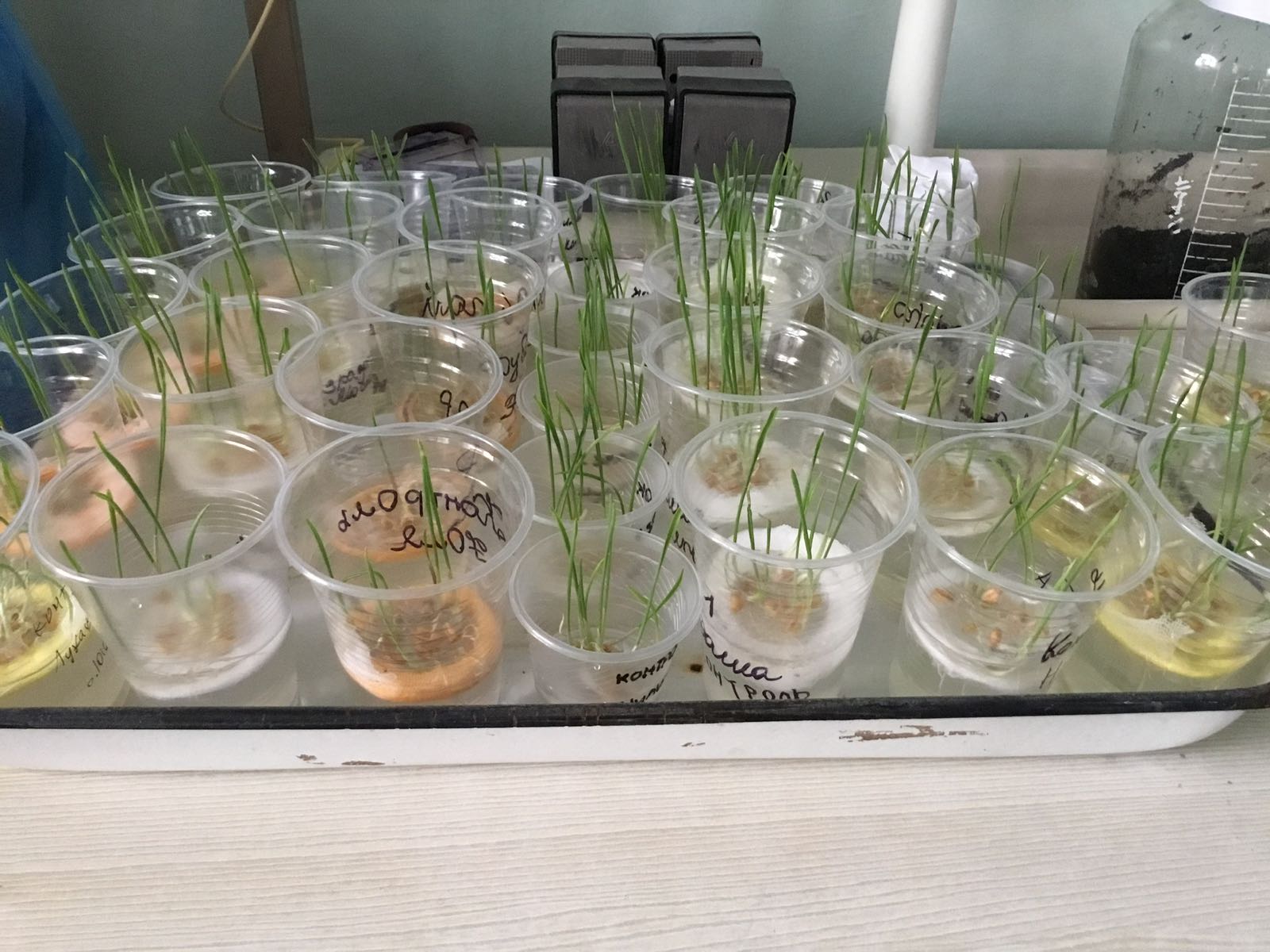 Рисунок 2.1 – Пророщування пшениці на «плаваючих дисках»Рисунки кожного додатка нумерують окремо. Номер рисунка додатка складається з познаки додатка та порядкового номера рисунка в додатку, відокремлених крапкою. Наприклад, «Рисунок В.1 – 	», тобто перший рисунок додатка В.Назва рисунка має відображати його зміст, бути конкретною та стислою. За потреби пояснювальні дані до рисунка подають безпосередньо після графічного матеріалу перед назвою рисунка. Назву рисунка друкують з великої літери та розміщують під ним посередині рядка.Рисунок виконують на одній сторінці аркуша. Якщо він не вміщується на одній сторінці, його можна переносити на наступні сторінки. У такому разі назву рисунка зазначають лише на першій сторінці, пояснювальні дані – на тих сторінках, яких вони стосуються, і під ними друкують: « Рисунок 	, аркуш 	». 5.4 ТаблиціЦифрові дані кваліфікаційної роботи магістра треба оформлювати як таблицю відповідно до форми, поданої на рисунку: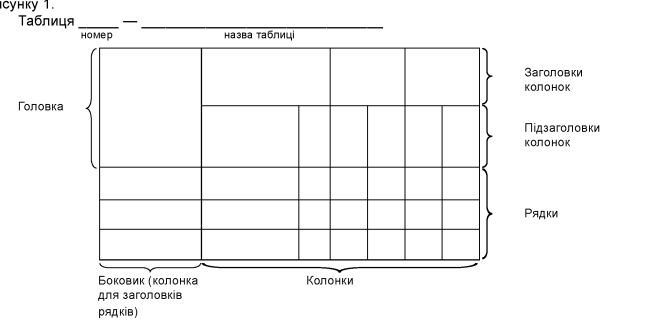 Таблицю розміщують безпосередньо після тексту, в якому її згадують уперше, чи на наступній сторінці. На всі таблиці дають посилання в тексті із зазначенням її номера. Таблиці нумерують в межах розділу. Номер таблиці складається з номера розділу та порядкового номера таблиці, відокремлених крапкою, наприклад,  «Таблиця 2.1» – перша таблиця другого розділу.Таблиці кожного додатка нумерують окремо. Номер таблиці додатка складається з позначення додатка та порядкового номера таблиці в додатку, відокремлених крапкою. Наприклад, «Таблиця В.1 – 	», тобто перша таблиця додатка В. Якщо в тексті роботи подано лише одну таблицю, її нумерують. Назва таблиці має відображати її зміст, бути конкретною та стислою. Назву таблиці друкують з великої літери і розміщують над таблицею з абзацного відступу.Якщо рядки або колонки таблиці виходять за межі формату сторінки, таблицю поділяють на частини, розміщуючи одну частину під іншою або поруч, чи переносять частину таблиці на наступну сторінку. У разі поділу таблиці на частини її головку чи боковик заміняють відповідно номерами колонок або рядків, нумеруючи їх арабськими цифрами в першій частині таблиці.Слово « Таблиця » подають лише один раз над першою частиною таблиці. Над іншими частинами таблиці з абзацного відступу друкують «Продовження таблиці» без повторення її назви.Заголовки колонок таблиці починають з великої літери, а підзаголовки – з малої літери, якщо вони становлять одне речення із заголовком.Підзаголовки, які мають самостійне значення, подають з великої літери. У кінці заголовків і підзаголовків таблиць крапки не ставлять. Переважна форма іменників у заголовках – однина.Таблиці треба заповнювати за правилами, які відповідають ДСТУ 1.5:2015.5.5 ПерелікиПереліки (за потреби) подають у розділах, підрозділах, пунктах і/або підпунктах. Перед переліком ставлять двокрапку (крім пояснювальних переліків на рисунках). Якщо подають переліки одного рівня підпорядкованості, на які у кваліфікаційній роботі немає посилань, то перед кожним із переліків ставлять знак «тире».Якщо у роботі є посилання на переліки, підпорядкованість позначають малими літерами української абетки, далі – арабськими цифрами, далі – через знаки «тире».Після цифри або літери певної позиції переліку ставлять круглу дужку.Приклада) 	;б) 	;1 ) 	;2 )	;в )  	.У разі розвиненої та складної ієрархії переліків дозволено користуватися можливостями текстових редакторів автоматичного створення нумерації переліків (наприклад, цифра – літера – тире). Текст кожної позиції переліку треба починати з малої літери з абзацного відступу відносно попереднього рівня підпорядкованості.5.6 ПриміткиПримітки подають у роботі, якщо є потреба пояснень до тексту, таблиць, рисунків. Примітки подають безпосередньо за текстом, під рисунком (перед його назвою), під основною частиною таблиці (у її межах). Одну примітку не нумерують.Слово «Примітка» друкують кеглем 12 через один міжрядковий інтервал з абзацного відступу з великої літери з крапкою в кінці. У тому самому рядку через проміжок з великої літери друкують текст примітки тим самим шрифтом. Якщо приміток дві та більше, їх подають після тексту, якого вони стосуються, і нумерують арабськими цифрами.5.7 Формули та рівнянняФормули та рівняння подають посередині сторінки симетрично тексту окремим рядком безпосередньо після тексту, у якому їх згадано. Найвище та найнижче розташування запису формул(и) та/чи рівняння(-нь) має бути на від­ стані не менше ніж один рядок від попереднього й наступного тексту. Нумерують лише ті формули та/чи рівняння, на які є посилання в тексті роботи чи додатка. Формули та рівняння у кваліфікаційній роботі, крім формул і рівнянь у додатках, треба нумерувати в межах кожного розділу.Номер формули чи рівняння друкують на їх рівні праворуч у крайньому положенні в круглих дужках, наприклад (3). У багаторядкових формулах або рівняннях їхній номер проставляють на рівні останнього рядка.У кожному додатку номер формули чи рівняння складається з великої літери, що позначає додаток, і порядкового номера формули або рівняння в цьому додатку, відокремлених крапкою, наприклад (А.3).Якщо в тексті роботи чи додатка лише одна формула чи рівняння, їх нумерують так: (1) чи (А.1) відповідно.Пояснення познак, які входять до формули чи рівняння, треба подавати  безпосередньо під формулою або рівнянням у тій послідовності, у якій їх наведено у формулі або рівнянні. Пояснення познак треба подавати без абзацного відступу з нового рядка, починаючи зі слова «де» без двокрапки. Познаки, яким встановлюють визначення чи пояснення, рекомендовано вирівнювати у вертикальному напрямку.Приклад оформлення формули:Інтегральний показник, що характеризує стан ґрунтів за загальним токсико-мутагенним фоном, обчислюється за формулою (3.7):ІУПУ=1/2(УПУтокс+УПУмутаг),                                   (3.7)де ІУПУ – інтегральний показник, що характеризує стан ґрунтів, УПУтокс– умовний показник пошкодженості біопараметру, спричинений токсичною дією ґрунту; УПУмутаг – умовний показник пошкодженості біопараметру, спричинений мутагенною дією ґрунту.Хімічні формули та рівняння подають буквами латинської абетки,. Пояснення познак, що входять до формули чи рівняння, наводять за потреби.Під формулою хімічної сполуки може бути розміщено її назву.Приклад оформлення хімічної формули:Be + 2NaOH = Na2BeO2 +H2						   берилат натріюУ формулах і/чи рівняннях верхні та нижні індекси, а також показники степеня, в усьому тексті кваліфікаційної роботи мають бути однакового розміру, але меншими за букву чи символ, якого вони стосуються.Переносити формули чи рівняння на наступний рядок дозволено лише на знаках виконуваних операцій, які пишуть у кінці попереднього рядка та на початку наступного. У разі перенесення формули чи рівняння на знакові операції множення  застосовують знак «× ». Перенесення на знаку ділення «:» слід уникати.Кілька наведених і не відокремлених текстом формул пишуть одну під одною і розділяють комами^f1 (x.y) = S1,  						(1.1)f2 (x.y) = S2  						(1.2)Числові значення величин з допусками наводять так: (65 ± 3) %; 80 мм ± 2 мм або (80 ± 2) мм.Діапазон чисел фізичних величин наводять, використовуючи прикметники «від» і «до».Приклад:Від 1 мм до 5 мм (а не від 1 до 5 мм).Якщо треба зазначити два чи три виміри, їх подають так: 80 мм ×  25 мм × 50 ×мм (а не 80 × 25 × 50 мм).5.8 ПосиланняПри написанні кваліфікаційної роботи здобувач освіти повинен давати посилання на джерела, матеріали або окремі результати з яких наводяться в роботі, та наукові дослідження, на матеріалах яких розроблюються проблеми, що вивчаються у роботі. Такі посилання дають змогу відшукати документи і перевірити достовірність відомостей про цитування документа, а також дають необхідну інформацію щодо нього, допомагають з’ясувати його зміст, мову тексту, обсяг. Посилатися слід на останні видання публікацій. На більш ранні видання можна посилатися лише в тих випадках, коли в них наявний матеріал, який не включено до останнього видання.Якщо використовуються відомості, матеріали з монографій, оглядових статей, інших джерел з великою кількістю сторінок, тоді у посиланні необхідно точно вказати номери сторінок, ілюстрацій, таблиць, формул з джерела, на яке наведено посилання в роботі.У тексті кваліфікаційної роботи магістра можна робити посилання на структурні елементи самої роботи та інші джерела. У разі посилання на структурні елементи самої роботи зазначають відповідно номери розділів, підрозділів, пунктів, підпунктів, позицій переліків, рисунків, формул, рівнянь, таблиць, додатків.Посилаючись, треба використовувати такі вирази: «у розділі 4», «див. 2.1», « відповідно до 2.3.4.1», «(рисунок 1.3)», «відповідно до таблиці 3.2», «згідно з формулою (3.1)», «у рівняннях (1.23) – (1.25)», «(додаток Г)» тощо.Дозволено в посиланні використовувати загальноприйняті та застандартовані скорочення згідно з ДСТУ 3582, наприклад, «згідно з рис. 10», «див. табл. 3.3» тощо.Посилаючись на позицію переліку, треба зазначити номер структурного елемента роботи та номер позиції переліку з круглою дужкою, відокремлені комою. Якщо переліки мають кілька рівнів – їх зазначають, наприклад: «відповідно до 2.3.4.1, б), 2)».Посилання в тексті роботи на джерела слід зазначати порядковим номером за переліком посилань, виділеним двома квадратними дужками, наприклад, «у працях [1-7]».Для підтвердження власних аргументів посиланнями на авторитетне джерело або для критичного аналізу того чи іншого друкованого твору слід наводити цитати. Науковий етикет вимагає точно відтворювати цитований текст, бо найменше скорочення наведеного витягу може спотворити зміст, закладений автором.Загальні вимоги до цитування такі:− текст цитати починається і закінчується лапками і наводиться в тій граматичний формі, в якій він поданий у джерелі, із збереженням особливостей авторського написання. Наукові терміни, запропоновані іншими авторами, не виділяються лапками, за винятком тих, що викликали загальну полеміку. У цих випадках використовується вираз «так званий»;− цитування повинно бути повним, без довільного скорочення авторського тексту і без перекручень думок автора. Пропуск слів, речень, абзаців при цитуванні допускається без перекручення авторського тексту і позначається трьома крапками. Вони ставляться у будь-якому місці цитати (на початку, всередині, на кінці). Якщо перед випущеним текстом або за ним стояв розділовий знак, то він не зберігається;− кожна цитата обов’язково супроводжується посиланням на джерело;− при непрямому цитуванні (переказі, викладі думок інших авторів своїми словами), що дає значну економію тексту, слід бути гранично точним у викладенні думок автора, коректним щодо оцінювання його результатів, і давати відповідні посилання на джерело;− якщо необхідно виявити ставлення автора роботи до окремих слів або думок з цитованого тексту, то після них у круглих дужках ставлять знак оклику або знак питання.5.9 Оформлення переліку посиланьДжерела розміщують у порядку появи посилань у тексті.Існують відмінності у бібліографічному описі книг (однотомних та багатотомних видань), серійних видань (періодичних, серійних, видань, що продовжуються), окремих частин видання (статей із журналів, збірників, енциклопедій тощо; розділу, тому, випуску багатотомного або серійного видання), інших документів (дисертацій, звітів про науково-дослідну роботу, неопублікованих перекладів, карт, державних стандартів тощо), посилань на публікації у всесвітній комп’ютерній мережі Internet, опублікованих на компакт-дисках (CD-ROM) тощо.До основних елементів бібліографічного опису належить інформація про автора (-ів), назву роботи, вид видання, за потреби – про перевидання чи переклад, місце видання, видавця, рік видання та обсяг публікації.Під час складання списку використаних джерел чи переліку посилань необхідно дотримуватися вимог щодо бібліографічного опису списку використаних джерел з урахуванням Національного стандарту України 8302:2015 «Інформація та документація Бібліографічне посилання Загальні положення та правила складання» (додаток З). Він виконується мовою оригіналу.5.10 Оформлення додатківДодатки оформляють як продовження роботи на наступних її сторінках, розміщуючи їх у порядку посилань у тексті.Кожний повинен починатися з нової сторінки. Додаток повинен мати заголовок, надрукований угорі малими літерами з першої великої симетрично відносно тексту сторінки. Посередині рядка над заголовком малими літерами з першої великої друкується слово «ДОДАТОК______» і велика літера, що позначає додаток.Додатки слід позначати послідовно великими літерами української абетки, за винятком літер Г, Є, І, Ї, О, Ч, Ь, наприклад, додаток А, додаток Б і т. д. Один додаток позначається як додаток А.Текст кожного додатка за необхідності може бути поділений на розділи і підрозділи, які нумерують у межах кожного додатка. У цьому разі перед кожним номером ставлять позначення додатка (літеру) і крапку, наприклад, А.2 – другий розділ додатка А.6 ПІДГОТОВКА ДО ЗАХИСТУ ТА ЗАХИСТ КВАЛІФІКАЦІЙНОЇ РОБОТИ МАГІСТРА6.1 Порядок підготовки до захистуДо захисту в ДЕК допускаються кваліфікаційні роботи магістрів, теми яких затверджені наказом ректора, виконані з дотриманням нормативних вимог, що підтверджено підписами керівника та консультантів роботи, відгуком керівника і протоколом спеціального засідання випускаючої кафедри (попереднього розгляду кваліфікаційних робіт, так званого попереднього захисту).Процедура попереднього захисту складається з: – подання на розгляд засідання 100% кваліфікаційної роботи магістра у роздрукованому вигляді; – доповіді здобувача освіти аналогічно доповіді під час захисту роботи; – обговорення роботи, під час якої здобувачем освіти надаються відповіді на запитання та записуються зауваження членів комісії. Після закінчення попереднього захисту проводиться підсумкове засідання кафедри, на якому оцінюється стан підготовки магістерської роботи кожного студента та визначається проходження процедури захисту кваліфікаційних робіт магістрів.Магістерська робота не допускається до попереднього захисту у разі порушення студентом вимог щодо змісту, оформлення та порядку підготовки роботи до захисту, а саме:– робота виконана не самостійно, має чітко виражений компілятивний характер (плагіат) (Додаток К); – структура та оформлення роботи не відповідають встановленим вимогам, відсутня доповідь або її презентація. Після успішного проходження попереднього захисту, кваліфікаційна робота за відповідним висновком завідувача кафедри допускається до офіційного захисту на засіданні екзаменаційної комісії.Кваліфікаційна робота магістра підлягає обов’язковому нормоконтролю за дотриманням встановлених вимог до оформлення.Для проходження нормоконтролю здобувач вищої освіти зобов’язаний подати нормоконтролерові роздрукований (але не переплетений) екземпляр повністю завершеної та належним чином оформленої кваліфікаційної роботи. Нормоконтроль здійснюється при наявності підпису студента й підпису керівника на бланку завдання на кваліфікаційну роботу. Якщо робота оформлена якісно, відповідно до вимог і чинних стандартів, у згадуваному бланку нормоконтролер ставить свій підпис, що підтверджує проходження нормоконтролю. Така робота може брошуруватися та оправлятися в тверду обкладинку.Якщо оформлення кваліфікаційної роботи не відповідає встановленим вимогам, зауваження носять системний характер, нормоконтролер повертає її автору на доопрацювання із зазначенням виявлених недоліків. Після їх усунення робота підлягає повторному проходженню нормоконтролю. Окрім того, кваліфікаційна робота магістра підлягає перевірці на дотримання вимог академічної доброчесності.Дипломна робота, яка допущена до захисту в ДЕК, направляється на рецензування з вилученим відгуком керівника. Рецензент призначається із числа висококваліфікованих фахівців з вищою освітою за поданням випускаючої кафедри. За компетентність рецензента відповідає завідувач випускаючої кафедри. Рецензент після ретельного аналізу роботи складає рецензію за встановленою формою (Додаток Л).Оформлення електронних презентаційних матеріалів. Презентація повинна бути оформлені українською, або іноземною (англійською, французькою) мовами, згідно доповіді. Кількість слайдів повинна бути не менше 10. Кожен слайд повинен бути заповнений текстовою чи графічною інформацією не менше, ніж на 75%. Всі слайди, крім першого, нумеруються наступним чином: у правому верхньому куті розміщується номер слайду (число відповідає порядковому номеру слайду, починаючи з першого, на якому позначка № (номер) не ставиться). Перший (титульний) слайд повинен містити наступну інформацію: вид роботи (Кваліфікаційна робота магістра); відомості про виконавця магістерської роботи (група, прізвище, ініціали) у родовому відмінку; тема кваліфікаційної роботи; відомості про наукового керівника роботи. Наступні слайди – за рішенням керівника магістерської роботи. На останньому слайді повинні бути зазначені висновки. Презентаційні матеріали розробляються в програмі «Power Point».6.2 Порядок захисту кваліфікаційної роботиДо захисту кваліфікаційної роботи магістра допускаються здобувачі вищої освіти, які виконали всі вимоги навчального плану, на підставі наказу ректора.Захист кваліфікаційної роботи магістра проводиться на відкритому засіданні спеціально створеної екзаменаційної комісії.До екзаменаційної комісії подаються:– списки здобувачів вищої освіти, допущених до захисту кваліфікаційних робіт, підписані деканом факультету;– витяг із протоколу засідання випускової кафедри про рекомендацію кваліфікаційних роботів здобувачів вищої освіти до захисту;– зведена відомість про виконання здобувачами вищої освіти навчального плану і про отримані ними оцінки (середні зважені оцінки) з теоретичних навчальних дисциплін, курсових робіт, практики;– залікові книжки здобувачів вищої освіти, допущених до атестації;– виконана кваліфікаційна робота (з прошитою з текстом роботи декларацією академічної доброчесності);– електронна версія кваліфікаційної роботи на електронному носії;– графічні матеріали (презентація);– відгук наукового керівника з характеристикою діяльності здобувача вищої освіти під час виконання кваліфікаційної роботи (Додаток М);– рецензія на кваліфікаційну роботу магістра.До екзаменаційної комісії можуть подаватися й інші матеріали, які характеризують наукову і практичну цінність виконаної кваліфікаційної роботи магістра: друковані статті за темою роботи, документи, що вказують на практичне застосування результатів наукового дослідження тощо.Проведення засідання екзаменаційної комісії при захисті кваліфікаційної роботи магістра включає:– оголошення головою або членом екзаменаційної комісії прізвища, імені та по батькові здобувача вищої освіти, теми його кваліфікаційної роботи;– оголошення навчальних досягнень здобувача вищої освіти (наукових, творчих тощо);– доповідь (презентація) здобувача вищої освіти про сутність кваліфікаційної роботи, отримані результати та ступінь виконання поставлених завдань;– відповіді здобувача вищої освіти на запитання членів екзаменаційної комісії;– оголошення секретарем відгуку керівника кваліфікаційної роботи магістра або виступ керівника зі стислою і водночас обґрунтованою характеристикою роботи;– оголошення секретарем рецензії на кваліфікаційну роботу;– відповіді здобувача вищої освіти на зауваження наукового керівника кваліфікаційної роботи та рецензента;– оголошення голови екзаменаційної комісії про закінчення захисту.Хід засідання екзаменаційної комісії та результати її роботи оформляються протоколом.У цілому тривалість захисту  кваліфікаційної роботи магістром не повинна перевищувати 30 хв.Здобувачі вищої освіти: магістри та інші особи, присутні на атестації, можуть вільно здійснювати аудіо- та/або відеофіксацію процесу атестації.Процедура захисту складається з: – стислої (до 10 хвилин) доповіді здобувача освіти, в якій викладається актуальність, мета, зміст, предмет, об’єкт, наукова новизна і результати проведеного дослідження, висновки та пропозиції; – обговорення змісту роботи, під час якого студентом надаються відповіді на запитання членів екзаменаційної комісії (до 20 хвилин).Відповіді на питання членів екзаменаційної комісії мають бути короткими, чіткими й добре аргументованими. Після оприлюднення відгуку керівника та рецензії студенту надається можливість відповісти на вказані в цих документах зауваження.Оцінки оголошуються у день захисту кваліфікаційних робіт після оформлення відповідного протоколу засідання екзаменаційної комісії. Повторний захист кваліфікаційної роботи з метою підвищення оцінки не дозволяється.Здобувачам вищої освіти, які позитивно захистили кваліфікаційну роботу магістра, рішенням екзаменаційної комісії присуджується відповідний ступінь вищої освіти, присвоюється відповідна кваліфікація і видається диплом магістра зі спеціальності 101 Екологія (освітньо-професійна програма «Екологія та охорона навколишнього середовища»).У тих випадках, коли захист кваліфікаційної роботи магістра не відповідає вимогам рівня атестації, екзаменаційна комісія приймає рішення про те, що здобувач вищої освіти є неатестованим, що відображається у протоколі засідання комісії.Здобувач вищої освіти, який отримав незадовільну оцінку при захисті кваліфікаційної роботи магістрів, відраховується із ЗНУ. Йому видається академічна довідка встановленого зразка.Якщо здобувач вищої освіти не з’явився на засідання екзаменаційної комісії для захисту кваліфікаційної роботи магістра, то в протоколі комісії відзначається, що він є неатестованим у зв’язку з неявкою на засідання комісії.6.3Критерії оцінювання кваліфікаційної роботи магістраКваліфікаційні роботи магістра в Запорізькому державному університеті оцінюються за 100-бальною шкалою з використанням Європейської кредитно-трансферної системи (ЄКТС) і національною шкалою («відмінно», «добре», «задовільно», «незадовільно»).При визначенні оцінки екзаменаційна комісія враховує якість виконання та оформлення кваліфікаційної роботи та її безпосередній захист здобувачем вищої освіти.«Відмінно» (90-100 балів). Кваліфікаційна робота магістра є бездоганною: виконана з дотриманням усіх вимог до такої роботи, носить творчий характер, містить аргументовані висновки, елементи новизни, має практичне значення; одержані результати достовірні; робота оформлена відповідно до вимог і чинних стандартів; відгук і рецензія позитивні; ілюстративний матеріал підібраний грамотно й доцільно, правильно оформлений, відображає зміст проведених досліджень; доповідь логічна, стисла, вільне володіння понятійно-категоріальним апаратом; відповіді на питання членів екзаменаційної комісії коректні, правильні, повні та обґрунтовані.«Добре» (75-89 балів). Тема кваліфікаційної роботи магістра розкрита повністю, але відзначаються окремі недоліки непринципового характеру: деякі питання не деталізовані; в теоретичній частині поверхово проаналізовані літературні джерела; в основній частині роботи наявні елементи описовості; елементи новизни чітко не представлені; не всі надані пропозиції можуть бути рекомендовані до впровадження; мають місце окремі зауваження в рецензії та відгуку; робота оформлена згідно з вимогами, окремі огріхи носять несистематичний характер; доповідь логічна; відповіді на питання членів екзаменаційної комісії в цілому правильні, але не достатньо повні.«Задовільно» (60-74 балів). Тема кваліфікаційної роботи в основному розкрита, але відзначаються недоліки змістового характеру: нечітко окреслена мета наукового дослідження; наукова полеміка відсутня; використання інформаційних матеріалів (таблиць, графіків, схем) не завжди вмотивоване; 
у дослідницькому (аналітичному) розділі переважають елементи описовості; рекомендації обґрунтовані непереконливо; мають місце окремі суттєві зауваження в рецензії та відгуку; доповідь прочитана за текстом; не всі відповіді на питання членів екзаменаційної комісії правильні або повні; наявні зауваження щодо оформлення кваліфікаційної роботи.«Незадовільно» (менше 60 балів). Тема кваліфікаційної роботи магістра розкрита поверхово; мета кваліфікаційної роботи та завдання сформульовані нечітко; розділи слабо пов’язані між собою; відсутній критичний огляд сучасних літературних джерел; аналіз носить поверховий характер або й зовсім відсутній; у роботі переважає описовість і реферативність, немає системності та глибини розкриття наукової проблеми; рекомендації не обґрунтовані, з аналізу не випливають; оформлення роботи не відповідає вимогам; рецензія та відгук керівника містять принципові зауваження; доповідь прочитана за текстом; презентація не підготовлена; відповіді на питання членів екзаменаційної комісії неточні або неповні.Показниками якості кваліфікаційної роботи магістра при визначенні оцінки є:– актуальність і перспективність обраної теми;– чіткість формулювання мети і завдань дослідження;– чітка структура й логіка викладу змісту роботи;– якість і глибина теоретичного, методологічного та практичного аналізу наукової проблеми;– наявність критичного огляду літературних джерел та наукової полеміки;– актуальність і обґрунтованість пропонованих заходів;– дотримання вимог до оформлення роботи;– наявність та інформаційна змістовність ілюстративних матеріалів для захисту роботи;– повнота представлення в доповіді основних результатів дослідження;– правильність, повнота та чіткість відповідей на питання членів екзаменаційної комісії;− відсутність принципових зауважень у зовнішній рецензії та відгуку наукового керівника.Кваліфікаційна робота магістра до захисту не допускається, якщо вона:– виконана з порушенням строків, встановлених графіком освітнього процесу та конкретизованих у календарному плані, що є складовою завдання на кваліфікаційну роботу;– виконана не самостійно, з порушенням принципів академічної доброчесності;− не відповідає вимогам щодо структури;– не розкриває обрану тему наукового дослідження;– не відповідає вимогам до оформлення, не переплетена;– відсутня рецензія або відгук керівника.Оцінка захисту кваліфікаційних робіт оголошується у день захисту після оформлення відповідного протоколу засідання екзаменаційної комісії. У протоколі фіксуються оцінки, одержані при захисті кваліфікаційної роботи, питання, задані випускникові, особливі думки членів екзаменаційної комісії, присвоєна кваліфікація та виданий диплом (чи диплом з відзнакою).СПИСОК ВИКОРИСТАНИХ ДЖЕРЕЛДСТУ 3582:2013. Бібліографічний опис скорочення слів і словосполучень українською мовою. Загальні вимоги та правила (ISO 4:1984, NEQ: ISO 832:1994,NEQ). Київ : ДП «УкрНДНЦ», 2016. 15 с. ДСТУ 1.5:2015. Національна стандартизація. Правила розроблення, викладання та оформлення національних нормативних документів. Київ : ДП «УкрНДНЦ», 2016. 61 с.ДСТУ ГОСТ 7.1:2006. Бібліографічний запис, бібліографічний опис. Загальні вимоги та правила складання : метод. рекомендації з впровадження / уклали: Галевич О. К., Штогрин І. М. Львів, 2008. 20 с. ДСТУ 3008:2015. Звіти у сфері науки і техніки. Структура та правила оформлювання. [Чинний від 2017-07-01]. Вид. офіц. Київ : ДП «УкрНДНЦ», 2016. 26 с.ДСТУ 8302:2015. Інформація та документація. Бібліографічне посилання. Загальні положення та правила складання. Київ : ДП «УкрНДНЦ», 2016. 16 с.Ісаєнко В.М., Криворотько В.М., Франчук Г.М. Екологія та охорона навколишнього середовища: Дипломне проектування: навч. посібник для студ. вищих навч. закл. Національний авіаційний ун-т. Київ : Книжкове вид-во НАУ, 2005. 192 с.Ковальчук В. В., Моїсєєв Л. М. Основи наукових досліджень : навчальний посібник. Київ : Професіонал, 2008. 240 с.Методичні вказівки з виконання магістерської роботи за освітнім ступенем «магістр» за спеціальністю 101 «Екологія» («Екологічна безпека») / Розробники: С.Р. Артем’єв, В.М, О.В. Рибалова, М.В. Сарапіна, О.В. Бригада. Харків: НУЦЗУ, 2018. 27 с.Мороз І.В. Структура дипломних, кваліфікаційних робіт та вимоги до їх написання, оформлення і захисту. Київ : Курс, 1997. 83 с.Методичні рекомендації до написання, оформлення та захисту кваліфікаційної роботи для здобувачів ступеня вищої освіти магістра спеціальності «Хімія» освітньо-професійної програми «Хімія» / уклад.: 
В.І. Генчева, О.А. Бражко, Л.О. Омельянчик, Т.В. Панасенко. Запоріжжя : Запорізький національний університет, 2019. 67 с.Нестеренко Л.О., Маклюк О.М., Омельченко А.В., Волкова В.В., Дибчинська Я.С. Написання та захист дослідницьких робіт : навчальний посібник для здобувачів ступенів вищої освіти бакалавра та магістра спеціальності «Міжнародні відносини, суспільні комунікації та регіональні студії» освітньо-професійної програми «Країнознавство». Запоріжжя : ЗНУ, 2020. 141 с.Положення про Екзаменаційну комісію з атестації здобувачів вищої освіти у Запорізькому національному університеті : затв. засід. Вченої ради ЗНУ від 29.10.2019. № 3. URL: http://sites.znu.edu.ua/navchalnyj_viddil/ normatyvna_basa/polozhennya_pro_ekzame nats__jnu_kom__s__yu_z_atestats__ yi_zdobuvach__v_vischoyi_osv__ti_u_znu.pdf (дата звернення 11.10.2020 р.).Положення про організацію освітнього процесу в Запорізькому національному університеті : затв. засід. Вченої ради ЗНУ від 29.09.2015. № 3. URL: http://sites.znu.edu.ua/navchalnyj_viddil/normatyvna_basa/polozhennya_pro_organ__zts__yu_osv__tn__ogo_protsesu_v_znu.pdf (дата звернення 11.10.2020 р.).Про вищу освіту : Закон України від 01.07.2014 р. № 1556-VII. Відомості Верховної Ради. 2014. № 37-38. ст. 2004. Дата оновлення: 25.09.2020. URL: https://zakon.rada.gov.ua/laws/show/1556-18#Text (дата звернення 11.10.2020 р.).Про освіту : Закон України від 05.09.2017 р. № 2145-VIII. Відомості Верховної Ради. 2017. № 38-39. ст. 380. Дата оновлення: 24.06.2020. URL: https://zakon.rada.gov.ua/laws/show/2145-19#Text (дата звернення 10.10.2020 р.).ДОДАТОК АВитяг із Закону України «Про освіту» від 05.09.2017 № 2145-VIIIСтаття 42. Академічна доброчесність1. Академічна доброчесність – це сукупність етичних принципів та визначених законом правил, якими мають керуватися учасники освітнього процесу під час навчання, викладання та провадження наукової (творчої) діяльності з метою забезпечення довіри до результатів навчання та/або наукових (творчих) досягнень.2. Дотримання академічної доброчесності здобувачами освіти передбачає:− самостійне виконання навчальних завдань, завдань поточного та підсумкового контролю результатів навчання (для осіб з особливими освітніми потребами ця вимога застосовується з урахуванням їхніх індивідуальних потреб і можливостей);− посилання на джерела інформації у разі використання ідей, розробок, тверджень, відомостей;− дотримання норм законодавства про авторське право і суміжні права;− надання достовірної інформації про результати власної навчальної (наукової) діяльності, використані методики досліджень і джерела інформації.3. Порушенням академічної доброчесності вважається:− академічний плагіат – оприлюднення (частково або повністю) наукових (творчих) результатів, отриманих іншими особами, як результатів власного дослідження (творчості) та/або відтворення опублікованих текстів (оприлюднених творів мистецтва) інших авторів без зазначення авторства;− самоплагіат – оприлюднення (частково або повністю) власних раніше опублікованих наукових результатів як нових наукових результатів;− фабрикація – вигадування даних чи фактів, що використовуються 
в освітньому процесі або наукових дослідженнях;− фальсифікація – свідома зміна чи модифікація вже наявних даних, що стосуються освітнього процесу чи наукових досліджень;− списування – виконання письмових робіт із залученням зовнішніх джерел інформації, крім дозволених для використання, зокрема під час оцінювання результатів навчання;− обман – надання завідомо неправдивої інформації щодо власної освітньої (наукової, творчої) діяльності чи організації освітнього процесу; формами обману є, зокрема, академічний плагіат, самоплагіат, фабрикація, фальсифікація та списування;− хабарництво – надання (отримання) учасником освітнього процесу чи пропозиція щодо надання (отримання) коштів, майна, послуг, пільг чи будь-яких інших благ матеріального або нематеріального характеру з метою отримання неправомірної переваги в освітньому процесі;− необ’єктивне оцінювання – свідоме завищення або заниження оцінки результатів навчання здобувачів освіти.ДОДАТОК БЗразок оформлення титульного аркуша кваліфікаційної роботиЗАПОРІЗЬКИЙ НАЦІОНАЛЬНИЙ УНІВЕРСИТЕТБІОЛОГІЧНИЙ ФАКУЛЬТЕТКафедра загальної та прикладної екології і зоологіїКваліфікаційна роботамагістрана тему_________________________________________________________________________________________________________________________Запоріжжя – 2020 ДОДАТОК ВФорма завдання на кваліфікаційну роботуЗАПОРІЗЬКИЙ НАЦІОНАЛЬНИЙ УНІВЕРСИТЕТ6. Консультанти розділів роботи7. Дата видачі завдання ______________________________________________КАЛЕНДАРНИЙ ПЛАНДОДАТОК Г.1Приклад оформлення реферату (українською мовою)РЕФЕРАТУ роботі __ сторінок, __ таблиць, __ рисунків, було використано __ літературних джерел, із них __ іноземною мовою.	Об’єктом дослідження є __________________________________________________________________________________________________________Предметом дослідження є ________________________________________________________________________________________________________Методи досліджень ________________________________________________________________________________________________________________________________________________________________________________Метою кваліфікаційної роботи є: _________________________________________________________________________________________________Теоретично та експериментально визначено: ________________________________________________________________________________________________________________________________________________________________________________________________________________________________________________________________________________________________________________________________________________________________________________________________________________________________________________________________________________________________________________________________________________________________________________________________________________________________________КЛЮЧОВІ СЛОВА, КЛЮЧОВІ СЛОВА, КЛЮЧОВІ СЛОВА, КЛЮЧОВІ СЛОВА, КЛЮЧОВІ СЛОВА, КЛЮЧОВІ СЛОВА, КЛЮЧОВІ СЛОВАДОДАТОК Г.2Приклад оформлення реферату (англійською мовою)abstractIn the work __ pages __ tables, __ pictures were used __ literary sources, including __ in a foreign language.The object of the research is ________________________________________________________________________________________________________The subject of the study is __________________________________________________________________________________________________________Research methods __________________________________________________________________________________________________________________________________________________________________________________The purpose of the qualification work is ______________________________________________________________________________________________Theoretically and experimentally determined: __________________________________________________________________________________________________________________________________________________________________________________________________________________________________________________________________________________________________________________________________________________________________________________________________________________________________________________________________________________________________________________________________________________________________________________________________________________________________________KEYWORDS, KEYWORDS, KEYWORDS, KEYWORDS, KEYWORDS, KEYWORDS, KEYWORDSДОДАТОК ДПриклад оформлення змістуЗМІСТДОДАТОК ЕЗразок оформлення переліку умовних позначень, символів,одиниць, скорочень і термінівПЕРЕЛІК УМОВНИХ ПОЗНАЧЕНЬ, СИМВОЛІВ,ОДИНИЦЬ, СКОРОЧЕНЬ І ТЕРМІНІВГДК – гранично допустима концентраціяДІВ – джерело іонізуючого випромінюванняЗАТ – закрите акціонерне товариство ІЗА – індекс забруднення атмосфери ІЗВ – індекс забруднення води НПП – національний природний парк КБО – комплекс біологічної очистки ПАТ – публічне акціонерне товариство ПрАТ – приватне акціонерне товариство ПЗРВ – пункт захоронення радіоактивних відходів ПЗФ – природно-заповідний фонд ПСЗ – пункт спостереженняДОДАТОК ЖЗразок оформлення вступуВСТУПАктуальність дослідження кваліфікаційної магістерської роботи__________________________________________________________________________________________________________________________________________________________________________________________________________________________________________________________________Метою кваліфікаційної робити є:_____________________________________________________________________________________________________________________________________________________________________Для досягнення поставленої мети було сформовано та виконано такі завдання:1)2)3)4)Об’єктом дослідження є_________________________________________Предметом дослідження є_______________________________________Методи дослідження_____________________________________________________________________________________________________________Наукова новизна_________________________________________________________________________________________________________________Значення результатів наукового дослідження полягає в_________________________________________________________________________________Результати експериментальних досліджень кваліфікаційної роботи магістра можуть бути використані у змісті навчальних дисциплін:––Основні положення та результати дослідження доповідалися й обговорювалися на ….. (конференції «Молода наука», науково-практичні конференції…)За матеріалами дослідження опубліковано _ друкованих праць: __ тез і __ статей за матеріалами наукових конференцій.ДОДАТОК ЗПриклади оформлення бібліографічного опису у списку використаних джерел з урахуванням Національного стандарту України ДСТУ 8302:2015 та поправок, внесених у ДСТУ 8302:2015ДОДАТОК КФорма декларації академічної доброчесності здобувача ступеня вищої освіти ЗНУДеклараціяакадемічної доброчесностіздобувача вищої освіти ЗНУЯ___________________________________________,студент(ка)____курс,форми навчання ____________, факультету _____________________________,спеціальність _________________, адреса електронної пошти ______________,− підтверджую, що написана мною кваліфікаційна робота на тему «__________________________________________________________________»відповідає вимогам академічної доброчесності та не містить порушень, що визначені у ст. 42 Закону України «Про освіту», зі змістом яких ознайомлений/ознайомлена;− заявляю, що надана мною для перевірки електронна версія роботи є ідентичною її друкованій версії;згоден/згодна на перевірку моєї роботи на відповідність критеріям академічної доброчесності у будь-який спосіб, у тому числі за допомогою інтернет-системи, а також на архівування моєї роботи в базі даних цієї системи.Дата__________   Підпис___________               ПІБ ________________________                                                                                                                            (студент) Дата__________   Підпис___________              ПІБ ________________________                                                                                                         (науковий керівник)ДОДАТОК ЛОрієнтовна форма рецензії на кваліфікаційну роботуРЕЦЕНЗІЯна кваліфікаційну магістерську роботу студента (ки)  гр.	курсуспеціальності_______________________________________________________________________________________________________________________(прізвище, ім'я, по батькові студента(ки))виконану на тему:  	1.Обґрунтування актуальності проблеми дослідження__________________________________________________________________________________________________________________________________________________2.Аналіз літературних даних______________________________________________________________________________________________________3. Використані методи та схема проведення експерименту._____________________________________________________________________________________________________________________________________________4. Структура та стиль роботи.___________________________________	____________________________________________________________________________________________________________________________________5. Рівень, якість та ступінь використання ЕОМ.____________________________________________________________________________________6. Відповідності висновків завданню, їх конкретність та оригінальність.____________________________________________________ __________________________________________________________________7. Положення, які автор повинен довести чи пояснити під час захисту. _____________________________________________________________________________________________________________________________8. Оцінка рецензентом кваліфікаційної роботи. _______________________________________________________________________________________________________________________________________________________Дата _______________Рецензент_________________________                                                 __________________(науковий ступінь, вчене звання, посада)                 			 (прізвище, ім’я, по батькові)ДОДАТОК МОрієнтовна форма відгуку на кваліфікаційну роботуВІДГУКнауковий ступінь, вчене звання __________ П.І.Б. наукового керівникана кваліфікаційну роботу «_________________________________», виконану П.І.Б. здобувача освітиспеціальності 101 Екологія, освітньо-професійної програми «Екологія та охорона навколишнього середовища»1.Актуальність обраної для дослідження проблеми. __________________________________________________________________________________________________________________________________________________2. Теоретичне значення роботи. ____________________________________________________________________________________________________________________________________________________________________3. Практичне значення. _____________________________________________________________________________________________________________________________________________________________________________________________________________________________________________4. Новизна роботи: _________________________________________________________________________________________________________________________________________________________________________________________________________________________________________________5. Характеристика відношення студента до підготовки кваліфікаційної роботи. ________________________________________________________________________________________________________________________________________________________________________________6. Дотримання вимог щодо змісту та оформлення роботи.________________________________________________________________________________________________________________________________________________________________________________________________________________7. Точка зору наукового керівника на можливість подальшої роботи над проблемою. _______________________________________________________________________________________________________________________________________________________________________________________8. Висновок про допуск до захисту та оцінка. ________________________________________________________________________________________________________________________________________________________Науковий керівник:_________________________                                            __________________(науковий ступінь, вчене звання, посада)                 			 (прізвище, ім’я, по батькові)ДОДАТОК НПрограми та ресурси для самоперевірки тексту на унікальністьhttp://advego.ru/plagiatus/http://www.etxt.ru/antiplagiat/http://www.antiplagiat.ru/ http://www.content-watch.ru/text/  http://text.ru StrikePlagiarism.com . PR-CY.ru https://plagiarismcheckerx.com/http://www.plagtracker.com/http://www.scanmyessay.com/http://www.plagscan.com/seesources/analyse.phphttp://plagiarismdetector.net/http://sourceforge.net/projects/antiplagiarismc/http://www.duplichecker.com/http://www.paperrater.com/http://plagiarisma.net/http://www.plagiarismchecker.com/help-teachers.phphttp://www.plagium.com/ Навчально-методичне видання(українською мовою)Укладачі:Рильський Олександр ФедоровичПритула Наталія МихайлівнаКостюченко Наталія ІванівнаМетодичні рекомендаціїдо написання, оформлення та захисту кваліфікаційної роботидля здобувачів ступеня вищої освіти магістраспеціальності «Екологія» освітньо-професійної програми «Екологія та охорона навколишнього середовища»Рецензент Н.В. ВороноваВідповідальний за випуск О.Ф. РильськийКоректор Н.М. ПритулаВСТУП………………………………………………………………………41 НОРМАТИВНА БАЗА КВАЛІФІКАЦІЙНОЇ РОБОТИ МАГІСТРА...62 ЗАГАЛЬНІ ВИМОГИ ДО КВАЛІФІКАЦІЙНОЇ РОБОТИ МАГІСТРА………………………………………………………………….93 ВИБІР І ЗАТВЕРДЖЕННЯ ТЕМИ……………………………………...114 СТРУКТУРА, ОБСЯГ ТА ЗМІСТ КВАЛІФІКАЦІЙНОЇ РОБОТИ МАГІСТРА………………………………………………………………….135 ОФОРМЛЕННЯ КВАЛІФІКАЦІЙНОЇ РОБОТИ МАГІСТРА………..186 ПІДГОТОВКА ДО ЗАХИСТУ ТА ЗАХИСТ КВАЛІФІКАЦІЙНОЇ РОБОТИ МАГІСТРА………………………………………………………27СПИСОК ВИКОРИСТАНИХ ДЖЕРЕЛ………………………………….33ДОДАТКИ…………………………………………………………………..34ДОДАТОК А Витяг із Закону України «Про освіту» від 05.09.2017 № 2145-VIII…………………………………………………………………….34ДОДАТОК Б Зразок оформлення титульного аркуша кваліфікаційної роботи……………………………………………………………………….35ДОДАТОК В Форма завдання на кваліфікаційну роботу………………36ДОДАТОК Г Приклад оформлення реферату………………...38ДОДАТОК Д Приклад оформлення змісту………………………………40ДОДАТОК Е Зразок оформлення переліку умовних позначень, символів, одиниць, скорочень і термінів…………………………………41ДОДАТОК Е Зразок оформлення переліку умовних позначень, символів, одиниць, скорочень і термінів…………………………………41ДОДАТОК Ж Зразок оформлення вступу………………………………..42ДОДАТОК З Приклади оформлення бібліографічного опису у списку використаних джерел………………………………………………………44ДОДАТОК К Форма декларації академічної доброчесності здобувача ступеня вищої освіти ЗНУ……………………………………..52ДОДАТОК Л Орієнтовна форма рецензії на кваліфікаційну роботу…..53ДОДАТОК М Орієнтовна форма відгуку на кваліфікаційну роботу…..54ДОДАТОК Н Програми та ресурси для самоперевірки тексту на унікальність……………………………………………………………………………55Інтегральна компетентність: Здатність розв’язувати складні задачі і проблеми у сфері екології, охорони довкілля та збалансованого природокористування при здійсненні професійної діяльності або у процесі навчання, що передбачає проведення досліджень та/або здійснення інновацій, та характеризуються комплексністю і невизначеністю умов та вимогІнтегральна компетентність: Здатність розв’язувати складні задачі і проблеми у сфері екології, охорони довкілля та збалансованого природокористування при здійсненні професійної діяльності або у процесі навчання, що передбачає проведення досліджень та/або здійснення інновацій, та характеризуються комплексністю і невизначеністю умов та вимогЗагальні компетентностіСпеціальні (фахові )компетентностіК01. Здатність вчитися і оволодівати сучасними знаннями. К02. Здатність приймати обґрунтовані рішення. К03. Здатність генерувати нові ідеї (креативність). К04. Здатність розробляти та управляти проектами. К05. Здатність спілкуватися іноземною мовою. К06. Здатність до пошуку, оброблення та аналізу інформації з різних джерел. К07. Здатність мотивувати людей та рухатись до спільної мети. Додатково для освітньо-наукових програм: К08. Здатність проведення досліджень на відповідному рівніК09. Обізнаність на рівні новітніх досягнень, необхідних для дослідницької та/або інноваційної діяльності у сфері екології, охорони довкілля та збалансованого природокористування. К10. Здатність застосовувати міждисциплінарні підходи при критичному осмисленні екологічних проблем. К11. Здатність до використання принципів, методів та організаційних процедур дослідницької та/або інноваційної діяльності. К12. Здатність застосовувати нові підходи до аналізу та прогнозування складних явищ, критичного осмислення проблем у професійній діяльності. К13. Здатність доводити знання та власні висновки до фахівців та нефахівців. К14. Здатність управляти стратегічним розвитком команди в процесі здійснення професійної діяльності у сфері екології, охорони довкілля та збалансованого природокористування. К15. Здатність до організації робіт, пов’язаних з оцінкою екологічного стану, захистом довкілля та оптимізацією природокористування, в умовах неповної інформації та суперечливих вимог. К16. Здатність до самоосвіти та підвищення кваліфікації на основі інноваційних підходів у сфері екології, охорони довкілля та збалансованого природокористування. К17. Здатність самостійно розробляти екологічні проекти шляхом творчого застосування існуючих та генерування нових ідей. К18. Здатність оцінювати рівень негативного впливу природних та антропогенних факторів екологічної небезпеки на довкілля та людину.Виконав (-ла):Виконав (-ла):студент (-ка)студент (-ка)2курсу,     групи8.1019спеціальності спеціальності спеціальності 101 Екологія101 Екологія101 Екологія101 Екологіяосвітньо-професійної програми «Екологія та охорона навколишнього середовища»освітньо-професійної програми «Екологія та охорона навколишнього середовища»освітньо-професійної програми «Екологія та охорона навколишнього середовища»освітньо-професійної програми «Екологія та охорона навколишнього середовища»освітньо-професійної програми «Екологія та охорона навколишнього середовища»освітньо-професійної програми «Екологія та охорона навколишнього середовища»освітньо-професійної програми «Екологія та охорона навколишнього середовища»Петренко А.В.__________________________________________                 Петренко А.В.__________________________________________                 Петренко А.В.__________________________________________                 Петренко А.В.__________________________________________                 Петренко А.В.__________________________________________                 Петренко А.В.__________________________________________                 Петренко А.В.__________________________________________                 Керівник                       доцент, доцент, к.б.н. Василенко М.І. ______________                       доцент, доцент, к.б.н. Василенко М.І. ______________                       доцент, доцент, к.б.н. Василенко М.І. ______________                       доцент, доцент, к.б.н. Василенко М.І. ______________                       доцент, доцент, к.б.н. Василенко М.І. ______________                       доцент, доцент, к.б.н. Василенко М.І. ______________Рецензент              зав. каф., професор, д.б.н. Рильський О.Ф.              зав. каф., професор, д.б.н. Рильський О.Ф.              зав. каф., професор, д.б.н. Рильський О.Ф.              зав. каф., професор, д.б.н. Рильський О.Ф.              зав. каф., професор, д.б.н. Рильський О.Ф.              зав. каф., професор, д.б.н. Рильський О.Ф.Біологічний факультетКафедра загальної та прикладної екології і зоологіїРівень вищої освіти магістрСпеціальність 101 ЕкологіяОсвітньо-професійна програма Екологія та охорона навколишнього середовища ЗАТВЕРДЖУЮЗАТВЕРДЖУЮЗАТВЕРДЖУЮЗАТВЕРДЖУЮЗавідувач кафедри загальної та прикладної екології і зоології, д.б.н., проф.                             Завідувач кафедри загальної та прикладної екології і зоології, д.б.н., проф.                             Завідувач кафедри загальної та прикладної екології і зоології, д.б.н., проф.                             Завідувач кафедри загальної та прикладної екології і зоології, д.б.н., проф.                             Завідувач кафедри загальної та прикладної екології і зоології, д.б.н., проф.                             О.Ф. Рильський О.Ф. Рильський О.Ф. Рильський О.Ф. Рильський О.Ф. Рильський «____»_____________________року________рокуЗАВДАННЯНА КВАЛІФІКАЦІЙНУ РОБОТУ СТУДЕНТОВІ (СТУДЕНТЦІ)ЗАВДАННЯНА КВАЛІФІКАЦІЙНУ РОБОТУ СТУДЕНТОВІ (СТУДЕНТЦІ)ЗАВДАННЯНА КВАЛІФІКАЦІЙНУ РОБОТУ СТУДЕНТОВІ (СТУДЕНТЦІ)ЗАВДАННЯНА КВАЛІФІКАЦІЙНУ РОБОТУ СТУДЕНТОВІ (СТУДЕНТЦІ)ЗАВДАННЯНА КВАЛІФІКАЦІЙНУ РОБОТУ СТУДЕНТОВІ (СТУДЕНТЦІ)ЗАВДАННЯНА КВАЛІФІКАЦІЙНУ РОБОТУ СТУДЕНТОВІ (СТУДЕНТЦІ)ЗАВДАННЯНА КВАЛІФІКАЦІЙНУ РОБОТУ СТУДЕНТОВІ (СТУДЕНТЦІ)ЗАВДАННЯНА КВАЛІФІКАЦІЙНУ РОБОТУ СТУДЕНТОВІ (СТУДЕНТЦІ)ЗАВДАННЯНА КВАЛІФІКАЦІЙНУ РОБОТУ СТУДЕНТОВІ (СТУДЕНТЦІ)ЗАВДАННЯНА КВАЛІФІКАЦІЙНУ РОБОТУ СТУДЕНТОВІ (СТУДЕНТЦІ)ЗАВДАННЯНА КВАЛІФІКАЦІЙНУ РОБОТУ СТУДЕНТОВІ (СТУДЕНТЦІ)ЗАВДАННЯНА КВАЛІФІКАЦІЙНУ РОБОТУ СТУДЕНТОВІ (СТУДЕНТЦІ)ЗАВДАННЯНА КВАЛІФІКАЦІЙНУ РОБОТУ СТУДЕНТОВІ (СТУДЕНТЦІ)(прізвище, ім’я, по-батькові)(прізвище, ім’я, по-батькові)(прізвище, ім’я, по-батькові)(прізвище, ім’я, по-батькові)(прізвище, ім’я, по-батькові)(прізвище, ім’я, по-батькові)(прізвище, ім’я, по-батькові)(прізвище, ім’я, по-батькові)(прізвище, ім’я, по-батькові)(прізвище, ім’я, по-батькові)(прізвище, ім’я, по-батькові)(прізвище, ім’я, по-батькові)(прізвище, ім’я, по-батькові)1. Тема роботи1. Тема роботи___________________________________________________________________________________________________________________________________________________________________________________________________________________________________________________________________________________________________________________________________________________________________________________________________________________________________________________________________________керівник роботикерівник роботи___________________________________________________               (прізвище, ім’я, по батькові, науковий ступінь, вчене звання)___________________________________________________               (прізвище, ім’я, по батькові, науковий ступінь, вчене звання)___________________________________________________               (прізвище, ім’я, по батькові, науковий ступінь, вчене звання)___________________________________________________               (прізвище, ім’я, по батькові, науковий ступінь, вчене звання)___________________________________________________               (прізвище, ім’я, по батькові, науковий ступінь, вчене звання)___________________________________________________               (прізвище, ім’я, по батькові, науковий ступінь, вчене звання)___________________________________________________               (прізвище, ім’я, по батькові, науковий ступінь, вчене звання)___________________________________________________               (прізвище, ім’я, по батькові, науковий ступінь, вчене звання)___________________________________________________               (прізвище, ім’я, по батькові, науковий ступінь, вчене звання)затверджена наказом ЗНУ відзатверджена наказом ЗНУ відзатверджена наказом ЗНУ відзатверджена наказом ЗНУ від«__»________20__ р.№_____2. Строк подання студентом роботи2. Строк подання студентом роботи2. Строк подання студентом роботи2. Строк подання студентом роботи2. Строк подання студентом роботи2. Строк подання студентом роботи«___» ______________ 20___ року«___» ______________ 20___ року«___» ______________ 20___ року«___» ______________ 20___ року«___» ______________ 20___ року3. Вихідні дані до роботи3. Вихідні дані до роботи3. Вихідні дані до роботи________________________________________________________________________________________________________________________________________________________________________________________________________________________________________________________________________________________________________________________________________________________4. Зміст розрахунково-пояснювальної записки (перелік питань, які потрібно4. Зміст розрахунково-пояснювальної записки (перелік питань, які потрібно4. Зміст розрахунково-пояснювальної записки (перелік питань, які потрібно4. Зміст розрахунково-пояснювальної записки (перелік питань, які потрібно4. Зміст розрахунково-пояснювальної записки (перелік питань, які потрібно4. Зміст розрахунково-пояснювальної записки (перелік питань, які потрібно4. Зміст розрахунково-пояснювальної записки (перелік питань, які потрібно4. Зміст розрахунково-пояснювальної записки (перелік питань, які потрібно4. Зміст розрахунково-пояснювальної записки (перелік питань, які потрібно4. Зміст розрахунково-пояснювальної записки (перелік питань, які потрібно4. Зміст розрахунково-пояснювальної записки (перелік питань, які потрібнорозробити):5. Перелік графічного матеріалу (з точним зазначенням обов’язкових креслень): _ таблиць, _ рисунків5. Перелік графічного матеріалу (з точним зазначенням обов’язкових креслень): _ таблиць, _ рисунків5. Перелік графічного матеріалу (з точним зазначенням обов’язкових креслень): _ таблиць, _ рисунків5. Перелік графічного матеріалу (з точним зазначенням обов’язкових креслень): _ таблиць, _ рисунків5. Перелік графічного матеріалу (з точним зазначенням обов’язкових креслень): _ таблиць, _ рисунків5. Перелік графічного матеріалу (з точним зазначенням обов’язкових креслень): _ таблиць, _ рисунків5. Перелік графічного матеріалу (з точним зазначенням обов’язкових креслень): _ таблиць, _ рисунків5. Перелік графічного матеріалу (з точним зазначенням обов’язкових креслень): _ таблиць, _ рисунків5. Перелік графічного матеріалу (з точним зазначенням обов’язкових креслень): _ таблиць, _ рисунків5. Перелік графічного матеріалу (з точним зазначенням обов’язкових креслень): _ таблиць, _ рисунків5. Перелік графічного матеріалу (з точним зазначенням обов’язкових креслень): _ таблиць, _ рисунківРозділПрізвище, ім’я, по-батькові та посада консультантаПідпис, датаПідпис, датаРозділПрізвище, ім’я, по-батькові та посада консультантазавдання 
видавзавдання прийняв№
з/пНазва етапів кваліфікаційної роботиСтрок виконання етапів роботиПримітки1.Огляд літературних джерел. Написання відповідного розділу роботи.жовтень − грудень 20__Виконано2.Вивчення, засвоєння методик дослідження. Написання відповідного розділу роботи.січень – лютий 20__Виконано3.Засвоєння правил техніки безпеки під час виконання експериментальної частини. Написання відповідного розділу роботи.квітень − березень 20__Виконано4.Проведення експериментальних досліджень. Оформлення результатів експерименту (таблиці, рисунки). Написання відповідного розділу роботи.травень, червень, вересень 20__Виконано5.Оформлення кваліфікаційної роботи.Передзахист роботи.жовтень − грудень 20__Виконано6.Рецензування кваліфікаційної роботигрудень 20__Виконано7.Захист кваліфікаційної роботисічень 20__ВиконаноСтудент (-ка)А.В. ПетренкоКерівник роботиМ.І. ВасиленкоНормоконтроль пройденоНормоконтроль пройденоНормоконтроль пройденоНормоконтроль пройденоНормоконтроль пройденоНормоконтролерН.М. СидоренкоПЕРЕЛІК УМОВНИХ ПОЗНАЧЕНЬ, СИМВОЛІВ, ОДИНИЦЬ, СКОРОЧЕНЬ І ТЕРМІНІВ…………………………………………………ПЕРЕЛІК УМОВНИХ ПОЗНАЧЕНЬ, СИМВОЛІВ, ОДИНИЦЬ, СКОРОЧЕНЬ І ТЕРМІНІВ…………………………………………………3ВСТУП...........................................................................................................ВСТУП...........................................................................................................41 ОГЛЯД НАУКОВОЇ ЛІТЕРАТУРИ...........................................................1 ОГЛЯД НАУКОВОЇ ЛІТЕРАТУРИ...........................................................112 МАТЕРІАЛИ ТА МЕТОДИ ДОСЛІДЖЕННЯ.........................................2 МАТЕРІАЛИ ТА МЕТОДИ ДОСЛІДЖЕННЯ.........................................242.1. Назва………………………......................................................242.2. Назва………………………......................................................363 ЕКСПЕРИМЕНТАЛЬНА ЧАСТИНА …..…………………………….3 ЕКСПЕРИМЕНТАЛЬНА ЧАСТИНА …..…………………………….483.1. Назва………………………......................................................483.2. Назва………………………......................................................604 ОХОРОНА ПРАЦІ ТА БЕЗПЕКА В НАДЗВИЧАЙНИХ СИТУАЦІЯХ……………………………………………………………….4 ОХОРОНА ПРАЦІ ТА БЕЗПЕКА В НАДЗВИЧАЙНИХ СИТУАЦІЯХ……………………………………………………………….724.1. Назва………………………......................................................724.2. Назва………………………......................................................86ВИСНОВКИ...................................................................................................ВИСНОВКИ...................................................................................................98ПРАКТИЧНІ РЕКОМЕНДАЦІЇ…………………………………………...ПРАКТИЧНІ РЕКОМЕНДАЦІЇ…………………………………………...ПЕРЕЛІК ПОСИЛАНЬ………………………………………..………..….ПЕРЕЛІК ПОСИЛАНЬ………………………………………..………..….106ДОДАТКИ......................................................................................................ДОДАТКИ......................................................................................................111ДОДАТОК А………………………………………………………………..ДОДАТОК А………………………………………………………………..120Характе-ристикаджерелаПриклад оформлення12Книги: Один автор1. Бичківський О. О. Міжнародне приватне право: конспект лекцій. Запоріжжя : ЗНУ, 2015. 82 с.2. Бондаренко В. Г. Немеркнуча слава новітніх запорожців: історія Українського Вільного козацтва на  Запоріжжі (1917-1920 рр.). Запоріжжя, 2017. 113 с.3. Бондаренко В. Г. Український вільнокозацький рух в Україні та на еміграції (1919-1993 рр.) : монографія. Запоріжжя : ЗНУ, 2016. 600 с.4. Вагіна О. М. Політична етика : навч.-метод. посіб.  Запоріжжя : ЗНУ, 2017. 102 с.5. Верлос Н. В. Конституційне право зарубіжних країн : курс лекцій. Запоріжжя : ЗНУ, 2017. 145 с.6. Горбунова А. В. Управління економічною захищеністю підприємства: теорія і методологія : монографія. Запоріжжя : ЗНУ, 2017. 240 с.7. Гурська Л. І. Релігієзнавство : навч. посіб. 2-ге вид., перероб. та доп. Київ : ЦУЛ, 2016. 172 с.8. Дробот О. В. Професійна свідомість керівника : навч. посіб. Київ : Талком, 2016. 340 с.Два автори1. Аванесова Н. Е., Марченко О. В. Стратегічне  управління  підприємством та сучасним містом: теоретико-методичні засади : монографія. Харків : Щедра садиба плюс, 2015. 196 с.2. Батракова Т. І., Калюжна Ю. В. Банківські операції : навч. посіб. Запоріжжя : ЗНУ, 2017. 130 с.3. Білобровко Т. І., Кожуховська Л. П. Філософія науки й управління освітою : навч.-метод. посіб. Переяслав-Хмельницький, 2015. 166 с.4.  Богма О. С.,  Кисильова І. Ю. Фінанси : конспект лекцій.  Запоріжжя : ЗНУ, 2016. 102 с.5. Горошкова Л. А., Волков В. П. Виробничий менеджмент :   навч. посіб. Запоріжжя : ЗНУ, 2016. 131 с.6. Гура О. І., Гура Т. Є. Психологія управління соціальною організацією : навч. посіб. 2-ге вид., доп. Херсон : ОЛДІ-ПЛЮС, 2015. 212 с.Три автори1. Аніловська Г. Я., Марушко Н. С., Стоколоса Т. М.  Інформаційні системи і технології у фінансах : навч. посіб. Львів : Магнолія 2006, 2015. 312 с.2. Городовенко В. В., Макаренков О. Л., Сантос М. М. Судові та правоохоронні органи України : навч. посіб. Запоріжжя : ЗНУ, 2016. 206 с.3. Кузнєцов М. А., Фоменко К. І., Кузнецов О. І. Психічні стани студентів у процесі навчально-пізнавальної діяльності : монографія. Харків : ХНПУ, 2015. 338 с.4. Якобчук В. П., Богоявленська Ю. В., Тищенко С. В. Історія економіки та економічної думки : навч. посіб. Київ : ЦУЛ, 2015. 476 с.Чотири і більше авторів1. Науково-практичний коментар Кримінального кодексу  України : станом на 10 жовт. 2016 р. / К. І. Бєліков та ін. ; за  заг. ред. О. М. Литвинова. Київ : ЦУЛ, 2016. 528 с.2. Бікулов Д. Т, Чкан А. С., Олійник О. М., Маркова С. В.  Менеджмент : навч. посіб. Запоріжжя : ЗНУ, 2017. 360 с.3. Операційне числення : навч. посіб. / С. М. Гребенюк та ін. Запоріжжя : ЗНУ, 2015. 88 с.4. Основи охорони праці : підручник / О. І. Запорожець та ін. 
2-ге вид. Київ : ЦУЛ, 2016. 264 с.5. Клименко М. І., Панасенко Є. В., Стреляєв Ю. М., 
Ткаченко І. Г. Варіаційне числення та методи оптимізації : навч. посіб. Запоріжжя : ЗНУ, 2015. 84 с.Автор(и) та редак-тор(и)/ упоряд-ники1. Березенко В. В. PR як сфера наукового знання :  монографія 
/ за  заг. наук. ред. В. М. Манакіна. Запоріжжя : ЗНУ, 2015. 362 с.2. Бутко М. П., Неживенко А. П., Пепа Т. В. Економічна  психологія : навч. посіб. / за ред. М. П. Бутко. Київ : ЦУЛ, 2016. 232 с.3. Дахно І. І., Алієва-Барановська В. М. Право інтелектуальної власності : навч. посіб. / за ред. І. І. Дахна. Київ : ЦУЛ, 2015. 
560 с.Без автора1. 25 років економічному факультету: історія та сьогодення 
(1991-2016) : ювіл. вип. / під заг. ред. А. В. Череп. Запоріжжя : ЗНУ, 2016. 330 с.2. Криміналістика : конспект лекцій / за заг. ред. В. І. Галана ; уклад. Ж. В. Удовенко. Київ : ЦУЛ, 2016. 320 с.3. Миротворення в умовах гібридної війни в Україні :  монографія / за ред. М. А. Лепського. Запоріжжя : КСК-Альянс, 2017. 172 с.4. Міжнародні економічні відносини : навч. посіб. 
/ за ред.: С.О. Якубовського, Ю.О. Ніколаєва. Одеса : ОНУ, 2015. 306 с.5. Науково-практичний  коментар  Бюджетного кодексу України 
/ за заг. ред. Т. А. Латковської. Київ : ЦУЛ, 2017. 
176 с.6. Службове право: витоки, сучасність та перспективи розвитку 
/ за ред.: Т. О. Коломоєць, В. К. Колпакова. Запоріжжя, 2017. 
328 с.7. Сучасне суспільство: філософсько-правове дослідження     актуальних проблем : монографія / за ред. О. Г. Данильяна. Харків : Право, 2016. 488 с.8. Адміністративно-правова освіта у персоналіях : довід.
/ за заг. ред.: Т. О. Коломоєць, В. К. Колпакова. Київ : Ін Юре, 2015. 352 с. 9. Підготовка докторів філософії (PhD) в умовах реформування вищої освіти : матеріали Всеукр. наук.-практ. конф., 
м. Запоріжжя, 5-6 жовт. 2017 р. Запоріжжя : ЗНУ, 2017. 216 с.10. Країни пострадянського простору: виклики модернізації : зб. наук. пр. / редкол.: П. М. Рудяков (відп. ред.) та ін. Київ : Ін-т всесвітньої історії НАН України, 2016. 306 с.11. Антологія української літературно-критичної думки  першої  половини ХХ століття / упоряд. В. Агеєва. Київ : Смолоскип, 2016. 904 с.Багато-томні видання1. Енциклопедія Сучасної України / редкол.: І. М. Дзюба та ін.  Київ : САМ, 2016. Т. 17. 712 с.2. Лодий П. Д. Сочинения : в 2 т. / ред. изд.: Н. Г. Мозговая, А. Г. Волков ; авт. вступ. ст. А. В. Синицына. Киев ; Мелитополь : НПУ им. М. Драгоманова ; МГПУ им. Б. Хмельницкого, 2015. 
Т. 1. 306 с.3. Новицкий О. М. Сочинения : в 4 т. / ред. изд.: Н. Г. Мозговая, А. Г. Волков ; авт. вступ. ст. Н. Г. Мозговая. Киев ; Мелитополь: НПУ им. М. Драгоманова ; МГПУ им. Б. Хмельницкого, 2017. 
Т. 1. 382 с.4. Правова система України: історія, стан та перспективи : у 5 т. 
/ Акад. прав. наук  України. Харків : Право, 2009. Т. 2 :  Конституційні засади правової системи України і проблеми її вдосконалення / заг. ред. Ю. П. Битяк. 576 с.5. Кучерявенко Н. П. Курс налогового права : в 6 т. Харьков :  Право, 2007. Т. 4 : Особенная часть. Косвенные налоги. 
536 с.Авто-реферати дисертацій1. Бондар О. Г. Земля як обєкт права власності за земельним  законодавством України : автореф. дис. ... канд. юрид. наук : 12.00.06. Київ, 2005. 20 с.2. Гнатенко Н. Г. Групи інтересів у Верховній Раді України: сутність і роль у формуванні державної політики : автореф. дис. ... канд. політ. наук : 23.00.02. Київ, 2017. 20 с.3. Кулініч О. О. Право людини і громадянина на освіту в Україні та конституційно-правовий механізм його реалізації :  автореф. дис. ... канд. юрид. наук : 12.00.02. Маріуполь, 2015. 
20 с.Дисертації1. Авдєєва О. С. Міжконфесійні відносини у Північному  Приазов'ї (кінець XVIII - початок XX ст.) : дис. ... канд. іст.  наук : 07.00.01 / Запорізький національний університет. Запоріжжя, 2016. 301 с.2. Левчук С. А. Матриці Гріна рівнянь і систем еліптичного типу для дослідження статичного деформування складених тіл : дис. ... канд. фіз.-мат. наук : 01.02.04. Запоріжжя, 2002. 150 с.3. Вініченко О. М. Система динамічного контролю соціально-економічного розвитку промислового підприємства : дис.... 
д-ра екон. наук : 08.00.04. Дніпро, 2017. 424 с.Законо-давчі та норма-тивні документи 1. Конституція України : офіц. текст. Київ : КМ, 2013. 96 с.2. Про освіту : Закон України від 05.09.2017 р. № 2145-VIII.  Голос України. 2017. 27 верес. (№ 178-179). C. 10-22.3. Повітряний кодекс України : Закон України 
від 19.05.2011 р. № 3393-VI. Відомості Верховної Ради України. 2011. № 48-49. Ст. 536.4. Про вищу освіту : Закон України від 01.07.2014 р. 
№ 1556-VII. Дата оновлення: 28.09.2017. 
URL: http://zakon2.rada.gov.ua/laws/show/1556-18 (дата звернення: 15.11.2017).5. Деякі питання стипендіального забезпечення : Постанова Кабінету Міністрів України від 28.12.2016 р. № 1050. Офіційний вісник України. 2017. № 4. С. 530-543.6. Про Концепцію вдосконалення інформування   громадськості з питань євроатлантичної інтеграції України  на 2017-2020 роки : Указ Президента України від 21.02.2017 р. № 43/2017. Урядовий кур'єр. 2017. 23 лют. (№ 35). С. 10.7. Про затвердження Вимог до оформлення дисертації : наказ Міністерства освіти і науки від 12.01.2017 р. № 40. Офіційний вісник України. 2017. № 20. С. 136-141.8. Інструкція щодо заповнення особової картки державного  службовця : затв. наказом Нац. агентства України з питань  Держ. служби від 05.08.2016 р. № 156. Баланс-бюджет. 2016. 19 верес. (№ 38). С. 15-16.Архівні документи1. Лист Голови Спілки «Чорнобиль» Г. Ф. Лєпіна на ім’я Голови Ради Міністрів УРСР В. А. Масола щодо реєстрації Статуту Спілки та сторінки Статуту. 14 грудня 1989 р.  ЦДАГО України (Центр. держ. архів громад. об’єднань України). Ф. 1. Оп. 32. 
Спр. 2612. Арк. 63, 64 зв., 71.2. Матеріали Ради Народних комісарів Української Народної  Республіки. ЦДАВО України (Центр. держ. архів вищ. органів влади та упр. України). Ф.1061. Оп. 1. Спр. 8-12. Копія; Ф. 1063. Оп. 3. Спр. 1-3.3. Наукове товариство ім. Шевченка. Львів. наук. б-ка 
ім. В. Стефаника НАН України. Ф. 1. Оп. 1. Спр. 78. Арк. 1-7.Патенти1. Люмінісцентний матеріал: пат. 25742 Україна: МПК6 С09К11/00, G01Т1/28, G21НЗ/00. № 200701472; заявл. 12.02.07; опубл. 27.08.07, Бюл. № 13. 4 с.2. Спосіб лікування синдрому дефіциту уваги та гіперактивності у дітей: пат. 76509 Україна.  № 2004042416; заявл. 01.04.2004;  опубл. 01.08.2006, Бюл. № 8 (кн. 1). 120 с.Препринти1. Панасюк М. І., Скорбун А. Д., Сплошной Б. М. Про точність  визначення активності твердих радіоактивних відходів гамма-методами. Чорнобиль : Ін-т з проблем безпеки АЕС НАН  України, 2006. 7, [1] с. (Препринт. НАН України, Ін-т проблем безпеки АЕС; 06-1).2. Шиляев Б. А., Воеводин В. Н. Расчеты параметров     радиационного повреждения материалов нейтронами источника ННЦ ХФТИ / ANL USA с подкритической сборкой,  управляемой ускорителем электронов. Харьков : ННЦ ХФТИ,  2006. 19 с.: ил., табл. (Препринт. НАН Украины, Нац. науч. центр «Харьк. 
физ.-техн. ин-т»; ХФТИ2006-4).Стандарти1. ДСТУ 7152:2010. Видання. Оформлення публікацій у журналах і збірниках. [Чинний від 2010-02-18]. Вид. офіц.  Київ, 2010. 16 с. (Інформація та документація).2. ДСТУ ISO 6107-1:2004. Якість води. Словник термінів. Частина 1 (ISO 6107-1:1996, IDТ). [Чинний від 2005-04-01]. Вид. офіц. Київ : Держспоживстандарт України, 2006. 181 с.3. ДСТУ 3582:2013. Бібліографічний опис. Скорочення слів і  словосполучень українською мовою. Загальні вимоги та   правила(ISO 4:1984, NEQ; ISO 832:1994, NEQ). [На заміну ДСТУ3582-97; чинний від 2013-08-22]. Вид. офіц. Київ :   Мінекономрозвитку України, 2014. 15 с. (Інформація та документація).Каталоги1. Горницкая И. П. Каталог растений для работ по фитодизайну / Донец. ботан. сад НАН Украины. Донецк : Лебедь, 2005. 228 с.2. Історико-правова спадщина України : кат. вист. / Харків. держ. наук. б-ка ім. В. Г. Короленка; уклад.: Л. І. Романова, 
О. В. Земляніщина. Харків, 1996. 64 с.3. Пам’ятки історії та мистецтва Львівської області : кат.-довід. / авт.-упоряд.: М. Зобків та ін. ; Упр. культури Львів.  облдержадмін., Львів. іст. музей. Львів : Новий час, 2003. 
160 с.Бібліогра-фічні покажчики1. Боротьба з корупцією: нагальна проблема сучасності :  бібліогр. покажч. Вип. 2 / уклад.: О. В. Левчук, відп. за вип. 
Н. М. Чала ; Запорізький національний університет. Запоріжжя : ЗНУ, 2017. 60 с.2. Микола Лукаш : біобібліогр. покажч. / уклад. В. Савчин. Львів : Вид. центр ЛНУ ім. І. Франка, 2003. 356 с. (Українська біобібліографія ; ч. 10).3. Чернівецький національний університет імені Юрія    Федьковича в незалежній Україні : бібліогр. покажч. / уклад.: 
Н. М. Загородна та ін.; наук. ред. Т. В. Марусик; відп. за вип. 
М. Б. Зушман. Чернівці : Чернівецький національний університет, 2015. 512 с. (До 140-річчя від дня заснування).4. Лисодєд О. В. Бібліографічний довідник з кримінології 
(1992-2002) / ред. О. Г. Кальман. Харків : Одісей, 2003. 128 с.5. Яценко О. М., Любовець Н. І. Українські персональні    бібліографічні покажчики (1856-2013). Київ : Національна      бібліотека України ім. В. І. Вернадського, 2015. 472 с.  (Джерела української біографістики ; вип. 3).Частина видання: книги1. Баймуратов М. А. Имплементация норм международного   права и роль Конституционного Суда Украины в толковании     международных договоров / М. А. Баймуратов. Михайло   Баймуратов: право як буття вченого : зб. наук. пр. до 55-річчя проф. М. О. Баймуратова / упоряд. та відп. 
ред. Ю. О. Волошин. Київ, 2009. С. 477-493. 2. Гетьман А. П. Екологічна політика держави: конституційно-правовий аспект. Тридцать лет с экологическим правом : избранные труды. Харьков, 2013. С. 205-212.3. Коломоєць Т. О. Адміністративна деліктологія та     адміністративна деліктність. Адміністративне право України :   підручник / за заг. ред. Т. О. Коломоєць. Київ, 2009. 
С. 195-197.4. Алексєєв В. М. Правовий статус людини та його реалізація у взаємовідносинах держави та суспільства в державному управлінні в Україні. Теоретичні засади взаємовідносин держави та суспільства в управлінні : монографія. Чернівці, 2012. 
С. 151-169.Частина видання: матеріалів конферен-цій (тези, доповіді)1. Антонович М. Жертви геноцидів першої половини ХХ    століття: порівняльно-правовий аналіз. Голодомор 1932-1933    років: втрати української нації : матеріали міжнар. наук.-практ. конф., м. Київ, 4 жовт. 2016 р. Київ, 2017. С. 133-136.2. Анциперова І. І. Історико-правовий аспект акту про бюджет.  Дослідження проблем права в Україні очима молодих вчених :  тези доп. всеукр. наук.-практ. конф. (м. Запоріжжя, 24 квіт. 2014 р.). Запоріжжя, 2014. С. 134-137.3. Кононенко Н. Методология толерантности в системе    общественных отношений. Формирование толерантного сознания в обществе : материалы VII  междунар.  антитеррорист. форума (Братислава,18 нояб. 2010 г.). Киев, 2011. С. 145-150.4. Микитів Г. В., Кондратенко Ю. Позатекстові елементи як засіб формування медіакультури читачів науково-популярних  журналів. Актуальні проблеми медіаосвіти в Україні та світі :  зб. тез доп. міжнар. наук.-практ. конф., м. Запоріжжя, 
3-4 берез. 2016 р. Запоріжжя, 2016. С. 50-53.5. Соколова Ю. Особливості впровадження проблемного  навчання хімії в старшій профільній школі. Актуальні  проблеми та перспективи розвитку медичних,  фармацевтичних та природничих наук : матеріали III регіон. наук.-практ. конф., м. Запоріжжя, 29 листоп. 2014 р.  Запоріжжя, 2014. С. 211-212.Частина видання: довід-кового видання1. Кучеренко І. М. Право державної власності. Великий   енциклопедичний юридичний словник / ред. 
Ю. С. Шемшученко. Київ, 2007. С. 673.2. Пирожкова Ю. В. Благодійна організація. Адміністративне право України : словник термінів / за ред.: Т. О. Коломоєць,  В. К. Колпакова. Київ, 2014. С. 54-55.3. Сірий М. І. Судова влада. Юридична енциклопедія. Київ, 2003. Т. 5. С. 699.Частина видання: продовжу-ваного видання1. Коломоєць Т. О. Оцінні поняття в адміністративному    законодавстві України: реалії та перспективи формулювання їх  застосування. Вісник Запорізького національного університету. Юридичні науки. Запоріжжя, 2017. № 1. С. 36-46.2. Левчук С. А., Хмельницький А. А. Дослідження статичного  деформування складених циліндричних оболонок за допомогою матриць типу Гріна. Вісник Запорізького національного   університету. Фізико-математичні науки. Запоріжжя, 2015. № 3. С. 153-159.3. Левчук С. А., Рак Л. О., Хмельницький А. А. Моделювання   статичного деформування складеної конструкції з двох пластин за допомогою матриць типу Гріна. Проблеми обчислювальної  механіки і міцності конструкцій. Дніпропетровськ, 2012. Вип. 19. С. 212-218.4. Тарасов О. В. Міжнародна правосуб'єктність людини в     практиці Нюрнберзького трибуналу. Проблеми законності.  Харків, 2011. Вип. 115. С. 200-206.Частина видання: періодич-ного видання (журналу, газети)1. Кулініч О. О. Право на освіту в системі конституційних  прав  людини і громадянина та його гарантії. Часопис Київського університету права. 2007. № 4. С. 88-92.2. Коломоєць Т., Колпаков В. Сучасна парадигма  адміністративного права: ґенеза і поняття. Право України. 2017. № 5. С. 71-79.3. Коваль Л. Плюси і мінуси дистанційної роботи. Урядовий  кур'єр. 2017. 1 листоп. (№ 205). С. 5.4. Біленчук П., Обіход Т. Небезпеки ядерної злочинності: аналіз вітчизняного і міжнародного законодавства. Юридичний вісник України. 2017. 20-26 жовт. (№ 42). С. 14-15.5. Bletskan D. I., Glukhov K. E., Frolova V. V. Electronic structure of 2H-SnSe2: ab initio modeling and comparison with experiment.   Semiconductor Physics Quantum Electronics & Optoelectronics. 2016. Vol. 19, No 1. P. 98-108.Електронні ресурси1. Влада очима історії : фотовиставка. URL: http://www.kmu.gov.ua/control/uk/photogallery/gallery?galleryId=15725757& (дата звернення: 15.11.2017).2. Шарая А. А. Принципи державної служби за законодавством   України. Юридичний науковий електронний журнал. 2017. № 5.  С. 115–118. URL: http://lsej.org.ua/5_2017/32.pdf.3. Ганзенко О. О. Основні напрями подолання правового  нігілізму в Україні. Вісник Запорізького національного    університету. Юридичні науки. Запоріжжя, 2015. № 3. С. 20-27. 
– URL:  http://ebooks.znu.edu.ua/files/Fakhovivydannya/vznu/juridichni/ VestUr2015v3/5.pdf. (дата звернення: 15.11.2017).4. Яцків Я. С., Маліцький Б. А., Бублик С. Г. Трансформація наукової системи України протягом 90-х років ХХ століття: період переходу до ринку. Наука та інновації. 2016. Т. 12,         
 № 6. С. 6-14. DOI: https://doi.org/10.15407/scin12.06.006.